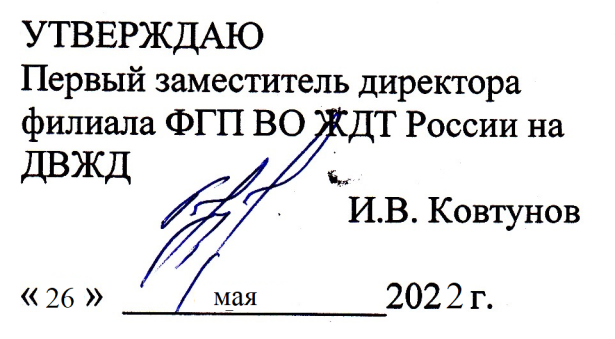 ДОКУМЕНТАЦИЯОБ АУКЦИОНЕ В ЭЛЕКТРОННОЙ ФОРМЕна право заключения договора«Поставка продуктов питания для пополнения неприкосновенного запаса для нужд филиала ФГП ВО ЖДТ России на Дальневосточной железной дороге»Позиция в плане закупок - 3074Настоящая документация является неотъемлемой частью извещения о проведении аукциона в электронной форме, размещенного в единой информационной системе и на электронной торговой площадкег. Хабаровск, 2022 годСОДЕРЖАНИЕ ДОКУМЕНТАЦИИОБ АУКЦИОНЕ В ЭЛЕКТРОННОЙ ФОРМЕРаздел I. Общие положенияРаздел II. Информационная карта аукциона в электронной формеРаздел III. Описание предмета закупки (техническое задание)Раздел IV. Обоснование начальной (максимальной) цены договораРаздел V. Образцы форм для заполнения участниками закупки (рекомендуемые формы)Раздел VI. Проект договораРаздел I. Общие положения1. Законодательное регулирование.Настоящая документация об аукционе в электронной форме (далее – аукцион в электронной форме) подготовлена в соответствии с Конституцией Российской Федерации от 12 декабря 1993 г., Гражданским кодексом Российской Федерации, Федеральным законом от 18 июля 2011 г. № 223-ФЗ «О закупках товаров, работ, услуг отдельными видами юридических лиц» (далее – Закон № 223-ФЗ), Федеральным законом от 26 июля 2006 г. № 135-ФЗ «О защите конкуренции», Федеральным законом от 24 июля 2007 г. № 209-ФЗ «О развитии малого и среднего предпринимательства в Российской Федерации», Федеральным законом от 06 апреля 2011 г. № 63-ФЗ «Об электронной подписи», постановлением Правительства Российской Федерации от 11 декабря 2014 г. № 1352 «Об особенностях участия субъектов малого и среднего предпринимательства в закупках товаров, работ, услуг отдельными видами юридических лиц», Положением о порядке проведения закупок товаров, работ, услуг для нужд федерального государственного предприятия «Ведомственная охрана железнодорожного транспорта Российской Федерации» (далее – Положение о закупке), а также иными нормативными правовыми актами, регулирующими отношения в сфере закупок товаров, работ, услуг для отдельных видов юридических лиц.Целями регулирования Закона № 223-ФЗ являются обеспечение единства экономического пространства, создание условий для своевременного и полного удовлетворения потребностей Заказчика в товарах, работах, услугах, в том числе для целей коммерческого использования, с необходимыми показателями цены, качества и надежности, эффективное использование денежных средств, расширение возможностей участия юридических и физических лиц в закупке товаров, работ, услуг (далее также - закупка) для нужд Заказчика и стимулирование такого участия, развитие добросовестной конкуренции, обеспечение гласности и прозрачности закупки, предотвращение коррупции и других злоупотреблений.В части, прямо не урегулированной законодательством Российской Федерации, проведение аукциона в электронной форме регулируется настоящей документацией об аукционе в электронной форме.2. Термины и определения, используемые при проведении аукциона в электронной форме Заказчик – федеральное государственное предприятие «Ведомственная охрана железнодорожного транспорта Российской Федерации» (ФГП ВО ЖДТ России, Предприятие).Комиссия - коллегиальный рабочий орган, созданный Заказчиком для определения поставщика (исполнителя, подрядчика) по результатам проведения конкурентной закупки.Участник закупки - любое юридическое лицо или несколько юридических лиц, выступающих на стороне одного участника закупки, независимо от организационно-правовой формы, формы собственности, места нахождения и места происхождения капитала либо любое физическое лицо или несколько физических лиц, выступающих на стороне одного участника закупки, в том числе индивидуальный предприниматель или несколько индивидуальных предпринимателей, выступающих на стороне одного участника закупки.Декларация – документ, в установленных случаях, подтверждающий (уведомляющий Заказчика) соответствие участника закупки предъявляемым требованиям. Представляется участником закупки, являющимся декларантом, в заявке на участие в аукционе в электронной форме.Единая информационная система (ЕИС) – совокупность информации, содержащейся в базах данных, информационных технологий и технических средств, обеспечивающих формирование, обработку, хранение такой информации, а также ее предоставление с использованием официального сайта единой информационной системы в информационно-телекоммуникационной сети «Интернет».Предмет закупки – товар(-ы), (работа(-ы), услуга(-и)), закупаемый (-ые) Заказчиком для собственных нужд.Наименование и описание предмета закупки, место доставки товара (выполнения работ, оказания услуг), сроки поставки товара или завершения работы либо график оказания услуг указаны в разделе II. «Информационная карта электронного аукциона» настоящей документации.Аукцион в электронной форме (электронный аукцион, аукцион) – способ осуществления конкурентной закупки, информация о которой сообщается Заказчиком неограниченному кругу лиц путем размещения в ЕИС извещения о проведении аукциона и настоящей документации, проведение аукциона обеспечивается на электронной площадке ее оператором.Электронная площадка – сайт в информационно-телекоммуникационной сети «Интернет», на котором проводятся конкурентные способы определения поставщиков (подрядчиков, исполнителей) в электронной форме.3. Начальная (максимальная) цена договора. Источник финансирования закупки, форма, срок и порядок оплаты товара (работ, услуг)Начальная (максимальная) цена договора указана в Извещении о проведении электронного аукциона и в разделе II. «Информационная карта электронного аукциона» настоящей документации.Источник финансирования закупки - собственные средства Заказчика.Форма, срок и порядок оплаты за поставленные товары, выполненные работы, оказанные услуги указан в разделе VI. «Проект договора» настоящей документации.Начальная (максимальная) цена договора включает в себя: прямые затраты Подрядчика в полном объеме, указанном в ТЗ, в том числе накладные расходы, все расходы Подрядчика на получение необходимых согласований, разрешений, опробований, инспекций, заключений, вознаграждение за передачу (отчуждение) исключительных прав на результат выполненных Работ, а также расходы на страхование (если они есть), все налоги в том числе НДС 20%, сборы, пошлины, транспортные расходы, погрузку, разгрузку и другие обязательные платежи, а также иные расходы Подрядчика, связанные с исполнением договора в полном объеме, заключаемого по результатам настоящей закупки.Если в соответствии с законодательством Российской Федерации о налогах и сборах налоги, сборы и иные обязательные платежи подлежат уплате в бюджеты бюджетной системы Российской Федерации Заказчиком, то сумма, подлежащая уплате Исполнителю, уменьшается на размер таких налогов, сборов и иных обязательных платежей в бюджеты бюджетной системы Российской Федерации, связанных с оплатой договора, заключаемого по результатам настоящей закупки.При изменении (уменьшении) начальной (максимальной) цены договора в ходе аукциона, цена единицы товара уменьшается пропорционально уменьшению цены договора.Сопоставление ценовых предложений участников закупки осуществляется по цене без ставки НДС, ранжирование ценовых предложений осуществляется по цене без ставки НДС.Предложение участника закупки о цене договора без учета ставки НДС не должно превышать начальную (максимальную) цену договора, за вычетом ставки НДС, указанной в настоящей документации.В случае, если в отношении победителя закупочной процедуры применяется упрощенная система налогообложения, договор заключается по его ценовому предложению без ставки НДС.В случае, если в отношении победителя закупочной процедуры применяется общая система налогообложения, договор заключается по цене со ставкой НДС в размере, установленном в извещении, документации.При применении участником закупки упрощенной системы налогообложения им предоставляются копии соответствующих документов, а в договоре ставка НДС не указывается.В случае непредоставления участником закупки документов о применении упрощенной системы налогообложения, цена договора, заключаемого с таким победителем аукциона в электронной форме, будет включать НДС в размере, установленном настоящей документацией.В случае, если договор заключается по цене со ставкой НДС, оплата полной цены договора (в том числе НДС) осуществляется после выставления поставщиком (подрядчиком, исполнителем) счета-фактуры (универсального передаточного документа) с выделенной в нем ставкой НДС в размере, установленном настоящей документацией.Обоснование начальной (максимальной) цены договора: в соответствии с разделом IV. «Обоснование начальной (максимальной) цены договора» настоящей документации.4. Требования, предъявляемые к участникам аукциона в соответствии с разделом 8 Положения о закупках4.1. К участнику закупки устанавливаются следующие обязательные требования, в том числе квалификационные требования:4.1.1. Соответствие участника закупки требованиям, устанавливаемым законодательством Российской Федерации к лицам, осуществляющим поставки товаров, выполнение работ, оказание услуг, являющихся предметом закупки, и соответствующих требованиям, установленным в документации о закупке; 4.1.2. Наличие всех необходимых для поставки товаров, выполнения работ, оказания услуг ресурсов (материально-технических, трудовых и др.), опыта поставки аналогичных товаров, выполнения аналогичных работ, оказания аналогичных услуг;4.1.3. Участник закупки должен обладать гражданской правоспособностью в полном объеме для заключения и исполнения договора (должен быть зарегистрирован в установленном порядке, иметь соответствующие лицензии, разрешения); 4.1.4. Непроведение ликвидации участника закупки или отсутствие решения арбитражного суда о признании участника закупки банкротом и об открытии конкурсного производства;4.1.5. Неприостановление деятельности участника закупки в порядке, предусмотренном Кодексом Российской Федерации об административных правонарушениях, на день рассмотрения заявки на участие в закупке;4.1.6. Отсутствие у участника закупки задолженности по начисленным налогам, сборам и иным обязательным платежам в бюджеты любого уровня или государственные внебюджетные фонды за прошедший календарный год и последний отчетный период в текущем году;4.1.7. Отсутствие сведений об участнике закупки в реестре недобросовестных поставщиков, ведение которого осуществляется федеральным органом исполнительной власти, уполномоченным Правительством Российской Федерации;4.1.8. Отсутствие между участником закупки и Заказчиком конфликта интересов, под которым понимаются случаи, при которых руководитель Заказчика, член комиссии по осуществлению закупок состоят в браке с физическими лицами, являющимися выгодоприобретателями, единоличным исполнительным органом хозяйственного общества (директором, генеральным директором, управляющим, президентом и другими), членами коллегиального исполнительного органа хозяйственного общества, руководителем (директором, генеральным директором) учреждения или унитарного предприятия либо иными органами управления юридических лиц - участников закупки, с физическими лицами, в том числе зарегистрированными в качестве индивидуального предпринимателя, - участниками закупки либо являются близкими родственниками (родственниками по прямой восходящей и нисходящей линии (родителями и детьми, дедушкой, бабушкой и внуками), полнородными и неполнородными (имеющими общих отца или мать) братьями и сестрами), усыновителями или усыновленными указанных физических лиц. Под выгодоприобретателями для целей настоящей статьи понимаются физические лица, владеющие напрямую или косвенно (через юридическое лицо или через несколько юридических лиц) более чем десятью процентами голосующих акций хозяйственного общества либо долей, превышающей десять процентов в уставном капитале хозяйственного общества.4.2. При осуществлении закупки могут быть установлены дополнительные требования к участникам закупки, которые указаны в разделе II. «Информационная карта электронного аукциона» настоящей документации.4.3. Предъявляемые к участникам аукциона требования в соответствии с пунктом 4.1 настоящего подраздела и разделом 8 Положения о закупке и исчерпывающий перечень документов установлены в разделе II. «Информационная карта электронного аукциона» настоящей документации.4.4. Ко всем участникам аукциона в электронной форме предъявляются единые квалификационные требования, в случае установления их в настоящей документации в соответствие с подпунктом 4.1.2 настоящего подраздела и разделом II. «Информационная карта электронного аукциона» настоящей документации.Соответствие требованиям подтверждается любыми необходимыми, по мнению участника закупки, документами (в случае отсутствия перечня обязательных документов в разделе II. «Информационная карта электронного аукциона» настоящей документации).5. Расходы на участие в электронном аукционеУчастники закупки самостоятельно несут все расходы, риски и возможные убытки, связанные с участием в аукционе и заключением договора.Заказчик ни в каких случаях не отвечает и не имеет обязательств по данным расходам, рискам и возможным убыткам.6. Приоритет товаров российского происхождения, работ, услуг, выполняемых, оказываемых российскими лицами при осуществлении закупкиПриоритет, включая минимальную долю закупок, товаров российского происхождения, работ, услуг, выполняемых, оказываемых российскими лицами, по отношению к товарам, происходящим из иностранного государства, работам, услугам, выполняемым, оказываемым иностранными лицами (далее – приоритет), установлен Заказчиком в соответствии с:постановлением Правительства Российской Федерации от 03.12.2020 № 2013 «О минимальной доле закупок товаров российского происхождения»;постановлением Правительства Российской Федерации от 16 сентября 2016 г. № 925 «О приоритете товаров российского происхождения, работ, услуг, выполняемых, оказываемых российскими лицами, по отношению к товарам, происходящим из иностранного государства, работам, услугам, выполняемым, оказываемым иностранными лицами» условия предоставления приоритета указаны в разделе II. «Информационная карта электронного аукциона» настоящей документации.При поставке товара участнику закупки, для предоставления приоритета, в первой части заявки на участие в аукционе в электронной форме необходимо декларировать наименование страны происхождения поставляемого товара.В случае, если промышленная продукция, предлагаемая к поставке, включена в реестр промышленной продукции, произведенной на территории Российской Федерации, или в реестр промышленной продукции, произведенной на территории государства – члена Евразийского экономического союза, формирование и ведение которого осуществляется в соответствии с постановлением Правительства Российской Федерации от 30 апреля 2020 г. № 616 «Об установлении запрета на допуск промышленных товаров, происходящих из иностранных государств, для целей осуществления закупок для государственных и муниципальных нужд, а также промышленных товаров, происходящих из иностранных государств, работ (услуг), выполняемых (оказываемых) иностранными лицами, для целей осуществления закупок для нужд обороны страны и безопасности государства», участник закупки должен представить в составе заявки на участие в закупке выписку из реестра российской промышленной продукции или реестра евразийской промышленной продукции с указанием номеров реестровых записей соответствующих реестров.В случае если радиоэлектронная продукция, предлагаемая к поставке, включена в реестр российской радиоэлектронной продукции, формирование и ведение которого осуществляется в соответствии с постановлением Правительства Российской Федерации от 10 июля 2019 г. № 878 «О мерах стимулирования производства радиоэлектронной продукции на территории Российской Федерации при осуществлении закупок товаров, работ, услуг для обеспечения государственных и муниципальных нужд, о внесении изменений в постановление Правительства Российской Федерации от 16 сентября 2016 г. № 925 и признании утратившими силу некоторых актов правительства Российской Федерации», декларация участника закупки должна содержать сведения о нахождении радиоэлектронной продукции в реестре с указанием номера реестровой записи.Ответственность за достоверность сведений о стране происхождения товара, указанного в заявке на участие в аукционе, несет участник закупки. Для подтверждения сведений о стране происхождения поставляемого товара участник закупки может предоставить любые необходимые, по его мнению, документы.Отсутствие в заявке на участие в закупке указания (декларирования) страны происхождения поставляемого товара не является основанием для отклонения такой заявки на участие в закупке, и такая заявка рассматривается как содержащая предложение о поставке иностранных товаров.Сведения о стране происхождения товара, содержащиеся в заявке участника закупки, с которым заключается договор (победителя закупки), указываются в договоре, заключаемом по результатам закупки.При исполнении договора, заключенного с участником закупки, которому предоставлен приоритет, не допускается замена страны происхождения товаров, за исключением случая, когда в результате такой замены вместо иностранных товаров поставляются российские товары, при этом качество, технические и функциональные характеристики (потребительские свойства) таких товаров не должны уступать качеству и соответствующим техническим и функциональным характеристикам товаров, указанных в договоре.При выполнении работ, оказании услуг участнику закупки, для предоставления приоритета для отнесения участника закупки к российским или иностранным лицам, во второй части заявки необходимо представить документы, содержащие информацию о месте его регистрации (для юридических лиц и индивидуальных предпринимателей), или документы, удостоверяющие личность (для физических лиц); Для целей установления соотношения цены предлагаемых к поставке товаров российского и иностранного происхождения, цены выполнения работ, оказания услуг российскими и иностранными лицами, если в заявке на участие в закупке, представленной участником аукциона содержится предложение о поставке товаров российского и иностранного происхождения, выполнении работ, оказании услуг российскими и иностранными лицами, при этом стоимость товаров российского происхождения, стоимость работ, услуг, выполняемых, оказываемых российскими лицами, составляет более 50 процентов стоимости всех предложенных таким участником товаров, работ, услуг, цена единицы каждого товара, работы, услуги определяется как произведение начальной (максимальной) цены единицы товара, работы, услуги, указанной в настоящей документации в соответствии со сведениями о начальной (максимальной) цене единицы каждого товара, работы, услуги, являющихся предметом закупки, на коэффициент изменения начальной (максимальной) цены договора по результатам проведения закупки, определяемый как результат деления цены договора, по которой заключается договор, на начальную (максимальную) цену договора.7. Участник закупкиУчастником закупки признается любое юридическое лицо или несколько юридических лиц, выступающих на стороне одного участника закупки, независимо от организационно-правовой формы, формы собственности, места нахождения и места происхождения капитала либо любое физическое лицо или несколько физических лиц, выступающих на стороне одного участника закупки, в том числе индивидуальный предприниматель или несколько индивидуальных предпринимателей, выступающих на стороне одного участника закупки и подавшие в установленном порядке и установленные сроки заявку на участие в аукционе в электронной форме.8. Условия допуска к участию в закупке8.1. При рассмотрении заявок, участник закупки не допускается Комиссией к участию в закупке в случае:8.1.1. Непредставления документов, предусмотренных документацией о закупке и (или) представления документов в недействующих редакциях, за исключением документов, служащих для расчета критериев оценки заявок (если это предусмотрено настоящей документацией). Наличия в таких документах недостоверных сведений об участнике закупки или о товарах, о работах, об услугах, на поставку, выполнение, оказание которых осуществляется закупка;8.1.2. Несоответствия требованиям, указанным в настоящей документации и (или) установленным Положением о закупке;8.1.3. Непредставления соответствующей банковской гарантии, подтверждающей обеспечение заявки на участие в электронном аукционе, в случае если требование обеспечения заявки установлено в документации о закупке и указано в разделе II. «Информационная карта электронного аукциона» настоящей документации, и участником закупки выбран способ обеспечения заявки в виде банковской гарантии.8.1.4. Несоответствия заявки (предложения) на участие в закупке требованиям настоящей документации.8.1.5. В случае если участник закупки ранее отказался по результатам закупочной процедуры от заключения договора с Заказчиком, не исполнил обязательства по договору с Заказчиком.8.2. В случае установления недостоверности сведений, содержащихся в документах, представленных участником закупки, установления факта проведения ликвидации участника закупки, принятия арбитражным судом решения о признании участника закупки банкротом и об открытии конкурсного производства, факта приостановления деятельности такого участника в порядке, предусмотренном Кодексом Российской Федерации об административных правонарушениях, Комиссия обязана отстранить такого участника от участия в закупке на любом этапе ее проведения.9. Содержание документации об электронном аукционеДокументация об электронном аукционе раскрывает, конкретизирует и дополняет информацию, опубликованную в Извещении о проведении электронного аукциона; в случае любых противоречий между ними документация об электронном аукционе имеет приоритет.Предполагается, что участник закупки изучит документацию об электронном аукционе, включая изменения, дополнения к документации об электронном аукционе, и разъяснения к документации об электронном аукционе. Неполное предоставление информации, запрашиваемой в документации об электронном аукционе, или же предоставление заявки на участие в электронном аукционе, не отвечающей всем требованиям документации об электронном аукционе, может привести к отклонению заявки на участие в электронном аукционе на этапе ее рассмотрения.10. Порядок предоставления участникам электронного аукциона разъяснений положений документации об аукционеПри проведении электронного аукциона какие-либо переговоры Заказчика, оператора электронной площадки с участником закупки не допускаются в случае, если в результате таких переговоров создаются преимущественные условия для участия в электронном аукционе и (или) условия для разглашения конфиденциальных сведений. В случае нарушения указанного положения аукцион может быть признан недействительным по иску заинтересованного лица в порядке, установленном законодательством Российской Федерации.Любой участник закупки вправе направить Заказчику запрос в порядке, предусмотренном статьями 3.2 и 3.3 Федерального закона № 223-ФЗ.При направлении участниками закупки запросов о даче разъяснений положений извещения об электронном аукционе и (или) документации об электронном аукционе, размещение в ЕИС таких разъяснений, обеспечивается оператором электронной площадки на электронной площадке.В течение одного часа с момента размещения в ЕИС разъяснений положений настоящей документации оператор электронной площадки размещает указанную информацию на электронной площадке, направляет уведомление о разъяснениях всем участникам закупки, подавшим заявки на участие в ней, уведомление об указанных разъяснениях также лицу, направившему запрос о даче разъяснений положений настоящей документации по адресам электронной почты, указанным этими участниками при аккредитации на электронной площадке или этим лицом при направлении запроса.В течение 3 (трех) рабочих дней с даты поступления запроса о разъяснении положений документации, Заказчик осуществляет разъяснение положений документации и размещает их в ЕИС с указанием предмета запроса, но без указания участника закупки, от которого поступил указанный запрос. При этом Заказчик вправе не осуществлять такое разъяснение в случае, если указанный запрос поступил позднее, чем за 3 (три) рабочих дня до даты окончания срока подачи заявок на участие в такой закупке.Разъяснения положений документации о конкурентной закупке размещаются Заказчиком в ЕИС не позднее чем в течение 3 (трех) дней со дня предоставления указанных разъяснений.Разъяснения положений документации не должны изменять предмет закупки и существенные условия проекта договора.Даты начала, дата и время окончания срока предоставления участникам закупки разъяснений положений документации указаны в разделе II. «Информационная карта электронного аукциона» настоящей документации.11. Порядок предоставления участником закупки разъяснений положений заявки на участие в аукционе в электронной форме на запрос Заказчика Заказчик вправе направить участнику закупки запрос о разъяснении положений заявки на участие в аукционе в электронной форме в порядке, предусмотренном частью 7 статьи 3.3 Федерального закона № 223-ФЗ.При направлении Заказчиком запросов о даче разъяснений положений заявки на участие в аукционе в электронной форме размещение в ЕИС таких запросов, обеспечивается оператором электронной площадки на электронной площадке.В течение одного часа с момента размещения в ЕИС запросов Заказчика о разъяснении положений заявки на участие в аукционе в электронной форме оператор электронной площадки размещает указанную информацию на электронной площадке, направляет уведомление об указанных запросах по адресам электронной почты, указанных этими участниками при аккредитации на электронной площадке. Разъяснения положений заявки на участие в аукционе в электронной форме предоставляются Заказчику посредством ЕИС не позднее срока, указанного в запросе, разъяснения, поступившие после указанного в запросе срока, считаются непредоставленными.В случае непредоставления разъяснений положений заявки, указанных в запросе, такие положения, содержащиеся в заявке, будут считаться окончательными.12. Внесение изменений в документацию об электронном аукционеЗаказчик по собственной инициативе или в соответствии с поступившим запросом о даче разъяснений положений документации об электронном аукционе вправе принять решение о внесении изменений в документацию о таком аукционе.Изменения, вносимые в извещение об аукционе в электронной форме, документацию об аукционе в электронной форме размещаются Заказчиком в ЕИС не позднее чем в течение 3 (трех) дней со дня принятия решения о внесении указанных изменений.В случае внесения изменений в извещение об аукционе в электронной форме, документацию об аукционе в электронной форме срок подачи заявок на участие в такой закупке будет продлен таким образом, чтобы с даты размещения в ЕИС указанных изменений до даты окончания срока подачи заявок на участие в такой закупке оставалось не менее половины срока подачи заявок на участие в такой закупке, установленного Положением о закупке для данного способа закупки.В течение одного часа с момента размещения в ЕИС изменений, внесенных в извещение об аукционе в электронной форме, документацию об аукционе в электронной форме оператор электронной площадки размещает указанную информацию на электронной площадке, направляет уведомление об указанных изменениях, всем участникам закупки, подавшим заявки на участие в ней, по адресам электронной почты, указанным этими участниками при аккредитации на электронной площадке.13. Отмена определения поставщика (подрядчика, исполнителя)Заказчик вправе отменить закупку по одному и более предмету закупки (лоту) до наступления даты и времени окончания срока подачи заявок на участие в закупке, указанных в разделе II. «Информационная карта электронного аукциона» настоящей документацииРешение об отмене закупки размещается в ЕИС в день принятия этого решения.По истечении срока отмены закупки и до заключения договора Заказчик вправе отменить определение поставщика (исполнителя, подрядчика) только в случае возникновения обстоятельств непреодолимой силы в соответствии с гражданским законодательством.В случае, если Заказчиком принято решение об отмене закупки, оператор электронной площадки не вправе направлять Заказчику заявки участников такой закупки.14. Требования к содержанию и составу заявки на участие в аукционе14.1. Заявка на участие в аукционе в электронной форме должна содержать информацию и документы, предусмотренные настоящей документацией и подтверждающие соответствие участника аукциона в электронной форме квалификационным требованиям, установленным документацией о конкурентной закупке, в случае установления их в настоящей документации, указаны в разделе II. «Информационная карта электронного аукциона» настоящей документации.Подача заявок на участие в аукционе осуществляется только лицами, зарегистрированными в ЕИС и аккредитованными на электронной площадке.Заявка на участие в аукционе, подготовленная участником закупки, а также вся корреспонденция и документация, связанная с заявкой на участие в аукционе, которыми обмениваются участник закупки и заказчик должны быть выполнены на русском языке.Отдельные документы (или их части), представленные участником закупки в составе заявки на участие в аукционе, могут быть подготовлены на другом языке при условии, что к ним будет прилагаться точный перевод на русский язык. Заказчик и Комиссия вправе не рассматривать тексты, не переведенные на русский язык.Заявка участника аукциона в электронной форме, не соответствующая требованиям, отклоняется.Заявка на участие в аукционе в электронной форме состоит из двух частей, направляемых участником закупки оператору электронной площадки в форме двух электронных документов одновременно.Участник электронного аукциона вправе подать только одну заявку на участие в таком аукционе.Заявки на участие в электронном аукционе принимаются оператором электронной площадки, на которой будет проводиться аукцион (адрес электронной площадки, указанный в извещении о проведении электронного аукциона), в течение времени, указанного в разделе II. «Информационная карта электронного аукциона» настоящей документации.Участник закупки, подавший заявку на участие в электронном аукционе, вправе отозвать заявку на участие в электронном аукционе не позднее окончания срока подачи заявок, указанного в разделе II. «Информационная карта электронного аукциона» настоящей документации, направив об этом уведомление оператору электронной площадки.14.2. Первая часть заявки на участие в аукционе в электронной форме, должна содержать описание поставляемого товара, выполняемой работы, оказываемой услуги, которые являются предметом закупки в соответствии с требованиями настоящей документации, указанными в разделе III «Описание предмета закупки (техническое задание)» настоящей документации.Первая часть заявки должна содержать следующую информацию (Инструкция по заполнению заявки участником аукциона в электронной форме представлена в подразделе 15 настоящего раздела):1. Согласие участника электронного аукциона на поставку товара с декларированием наименования страны происхождения товара, выполнение работы или оказание услуги на условиях, предусмотренных документацией об электронном аукционе (раздел III «Описание предмета закупки (техническое задание)» настоящей документации) и не подлежащих изменению по результатам проведения электронного аукциона;2. При осуществлении закупки товара или закупки работы, услуги, для выполнения, оказания которых используется товар:а) декларирование наименования страны происхождения поставляемого товара;б) конкретные показатели товара, соответствующие значениям, установленным в настоящей документации, и указание на товарный знак (при наличии). Информация, предусмотренная настоящим подпунктом, включается в заявку на участие в электронном аукционе в случае отсутствия в документации об электронном аукционе указания на товарный знак или в случае, если участник закупки предлагает товар, который обозначен товарным знаком, отличным от товарного знака, указанного в документации об электронном аукционе.Первая часть заявки на участие в электронном аукционе, может содержать эскиз, рисунок, чертеж, фотографию, иное изображение товара, на поставку которого заключается договор.14.3. Вторая часть заявки на участие в аукционе в электронной форме должна содержать (с учетом сведений об участнике закупки, подавшем заявку на участие в электронном аукционе, содержащихся в реестре участников закупки, получивших аккредитацию на электронной площадке):1) сведения об участнике закупки:наименование, фирменное наименование (при наличии), место нахождения (для юридического лица), почтовый адрес участника такого аукциона, фамилию, имя, отчество (при наличии), паспортные данные, место жительства (для физического лица), номер контактного телефона, идентификационный номер налогоплательщика участника такого аукциона или в соответствии с законодательством соответствующего иностранного государства аналог идентификационного номера налогоплательщика участника такого аукциона (для иностранного лица), идентификационный номер налогоплательщика (при наличии) учредителей, членов коллегиального исполнительного органа, лица, исполняющего функции единоличного исполнительного органа участника такого аукциона, банковские реквизиты участника закупки (для указания в договор), коды организационно-правовой формы: ОКОПФ/ОКФС, ОКПО, ОКТМО (для указания в договор);полученную, не ранее, чем за 3 (три) месяца до дня размещения в ЕИС извещения об аукционе в электронной форме и документации об аукционе в электронной форме, копию выписки из единого государственного реестра юридических лиц (для юридических лиц), полученную, не ранее чем за 3 (три) месяца до дня размещения в ЕИС извещения об аукционе в электронной форме и документации об аукционе в электронной форме, копию выписки из единого государственного реестра индивидуальных предпринимателей.К рассмотрению принимаются выписки, в том числе, полученные через сервис Федеральной Налоговой Службы (ФНС России) в виде выписок из соответствующих реестров в форме электронных документов, подписанных усиленной квалифицированной электронной подписью;копии документов, удостоверяющих личность (для иного физического лица); надлежащим образом заверенный перевод на русский язык документов о государственной регистрации юридического лица или физического лица в качестве индивидуального предпринимателя в соответствии с законодательством соответствующего государства (для иностранного лица);документ, подтверждающий полномочия лица на осуществление действий от имени участника закупки – юридического лица (копия решения о назначении или об избрании либо приказа о назначении физического лица на должность, в соответствии с которым такое физическое лицо обладает правом действовать от имени участника закупки без доверенности). В случае если от имени участника закупки действует иное лицо, заявка на участие в аукционе в электронной форме должна содержать также доверенность на осуществление действий от имени участника закупки, заверенную печатью участника закупки и подписанную руководителем участника закупки (для юридических лиц) или уполномоченным этим руководителем лицом. В случае если указанная доверенность подписана лицом, уполномоченным руководителем участника закупки, заявка на участие в аукционе в электронной форме должна содержать также документ, подтверждающий полномочия такого лица;копии учредительных документов участника закупки (для юридических лиц);2) информацию о соответствии участника закупки требованиям, указанным в подразделе 4 настоящего раздела:документы, подтверждающие соответствие участника аукциона требованиям, установленным подпунктами 4.1.1 – 4.1.3 подраздела 4 настоящего раздела, или копии этих документов. Перечень документов приведён в разделе II. «Информационная карта электронного аукциона» настоящей документации;декларацию о соответствии участника аукциона требованиям, установленным пунктами 4.1.4 – 4.1.8 подраздела 4 настоящего раздела (образец формы декларации изложен в разделе V. «Образцы форм для заполнения участниками закупки (рекомендуемые формы)» настоящей документации), (может представляться с использованием программно-аппаратных средств электронной площадки, если функционалом электронной площадки предусмотрена такая возможность);3) информацию о соответствии участника закупки единым квалификационным требованиям (если они установлены в документации о конкурентной закупке) в соответствии с разделом II. «Информационная карта электронного аукциона» настоящей документации;4) копии документов, подтверждающих соответствие товаров, работ, услуг требованиям, установленным в соответствии с законодательством Российской Федерации, в случае, если в соответствии с законодательством Российской Федерации установлены требования к такой продукции. Перечень документов приведён в разделе II. «Информационная карта электронного аукциона» настоящей документации. В случае если указанные документы (копии документов) в соответствии с требованиями законодательства Российской Федерации передаются вместе с товаром, представление таких документов в составе второй части заявки на участие в электронном аукционе не требуется (предоставляются по желанию участника закупки);5) решение об одобрении или о совершении крупной сделки либо копия такого решения в случае, если требование о необходимости наличия такого решения для совершения крупной сделки установлено законодательством Российской Федерации, учредительными документами юридического лица и (или) если для участника закупки поставка товара (выполнение работ, оказание услуг), являющегося предметом договора, является крупной сделкой;6) сведения о применяемой системе налогообложения участника закупки. Копию уведомления налогового органа по установленной законодательством Российской Федерации форме о возможности применения упрощенной системы налогообложения (при упрощенном налогообложении участника закупки);7) физические лица, являющиеся участниками закупки, дают письменное согласие на обработку своих персональных данных (форма согласия – в соответствии с разделом V «Образцы форм для заполнения участниками закупки (рекомендуемые формы)» настоящей документации).8) для составления Заказчиком договора необходимо представить сведения о ставке НДС на предлагаемые товары, работы, услуги, представление которых в составе заявки на участие в аукционе не является для участника закупки обязательным, но рекомендуется Заказчиком к представлению во второй части заявки.Все документы должны быть составлены на русском языке.Оператор электронной площадки в следующем порядке направляет Заказчику:1) первые части заявок на участие в аукционе в электронной форме - по окончании срока подачи заявок на участие в аукционе в электронной форме, установленного в извещении об осуществлении аукциона в электронной форме и в разделе II. «Информационная карта электронного аукциона» настоящей документации;2) вторые части заявок на участие в аукционе – по окончании процедуры проведения аукциона в электронной форме, срок которого установлен извещением об аукционе в электронной форме и разделом II. «Информационная карта электронного аукциона» настоящей документации в соответствии с пунктом 19.5 подраздела 19 настоящего раздела. Указанные сроки не могут быть ранее сроков:а) размещения Заказчиком в единой информационной системе протокола, составляемого в ходе проведения такого аукциона по результатам рассмотрения первых частей заявок на участие в них;б) проведения процедуры подачи участниками такого аукциона предложений о цене договора.15. Инструкция по заполнению заявки участником аукциона в электронной форме. Рекомендуемые образцы форм заявки представлены в разделе V. «Образцы форм для заполнения участниками закупки (рекомендуемые формы)» настоящей документации.Все документы, входящие в состав заявки на участие в электронном аукционе и предоставляемые в составе заявки на участие в электронном аукционе должны быть составлены на русском языке и иметь четко читаемый текст.Сведения участника закупки, которые содержатся в заявке на участие в электронном аукционе, не должны допускать разночтений и двусмысленных толкований.Альтернативные предложения в рамках одной заявки на участие в аукционе не допускаются. Наличие альтернативных предложений в рамках одной заявки на участие в аукционе ведет к отклонению такой заявки без ее дальнейшего рассмотрения.Применение в электронных документах скрытых листов, столбцов, строк, текста и т.п. не рекомендуется (в случае, если участнику закупки необходимо при формировании заявки на участие в аукционе оформить документ в формате MSExcel, то в каждом отдельном документе данного формата вся информация и сведения должны содержаться только на одном листе, открывающемся по умолчанию. При необходимости участником закупки оформляется новый документ формата MSExcel.). Комиссией будет рассматриваться только информация, содержащаяся в заявке на участие в аукционе, которая отображается по умолчанию непосредственно при открытии электронного документа (т.е. не требует открытия других листов (неактивных или скрытых в формате MS Excel и т.п.), скрытых столбцов и строк, изменения цвета текста на любой другой, обеспечивающий его читаемость и т.п.).Возможные варианты содержания первой части заявки в зависимости от предложения участника и требований документации: 1. В случае если, в настоящей документации указан товарный знак, сопровожденный словами «(или эквивалент)», и установлены показатели мин. (min), макс. (max), неизменный (const):- предложение участника закупки содержит указанный в документации товарный знак, то участник закупки вправе указать конкретные показатели товара;- предложение участника закупки содержит товарный знак, отличный от указанного в документации, или товар без товарного знака, то участнику закупки необходимо указать конкретные показатели товара, соответствующие значениям, установленным в документации в отношении показателей мин. (min), макс. (max), неизменный (const) и товарный знак (при наличии), отличный от указанного в документации.2. В случае если, в настоящей документации указан товарный знак без слов «(или эквивалент)» и установлены показатели мин. (min), макс. (max), неизменный (const), а предложение участника закупки содержит указанный в документации товарный знак, то участник закупки вправе указать конкретные показатели товара.3. В случае если, в настоящей документации отсутствует указание на товарный знак, установлены показатели мин. (min), макс. (max), неизменный (const), а предложение участника закупки содержит товар с товарным знаком или товар без товарного знака, то участнику закупки необходимо указать конкретные показатели товара, соответствующие значениям, установленным в документации в отношении показателей мин. (min), макс. (max), неизменный (const) и товарный знак (при наличии).Предоставляемые участником закупки сведения не должны сопровождаться словами «эквивалент», «аналог», «должен быть», «должен», «не должен», «должна быть», «должно быть», «должны быть», «должен», «не должен», «должна», «не должна», «должны», «не должны», «не должен быть», «не должна быть», «не должны быть». Значения показателей не должны допускать разночтения или двусмысленное толкование и содержать слова или сопровождаться словами «не более», «не менее», «более», «менее», «или», «диапазон должен быть не более от…- до…», «до», «от», «диапазон должен быть не менее от…- до…», то есть должны быть конкретными.Наличие двусмысленных толкований и разночтений, может быть расценено Комиссией, как представление недостоверных сведений. Сведения, которые будут представлены в составе заявки, но не относящиеся к конкретным показателям товара, к сведениям и информации обязательной к представлению в соответствии с требованиями настоящей документации, Комиссией рассматриваться и учитываться не будут.При подаче сведений участниками закупки должны применяться обозначения (единицы измерения, наименования показателей, технических, функциональных параметров) в соответствии с обозначениями, установленными в разделе III «Описание предмета закупки (техническое задание)» настоящей документации.В случае применения участником в заявке на участие в аукционе условных обозначений или сокращений, не установленных настоящей документацией, должна быть приведена их полная расшифровка.В случае, если в разделе III «Описание предмета закупки (техническое задание)» настоящей документации значения показателей, позволяющих определить соответствие закупаемых товаров установленным заказчиком требованиям, имеют несколько значений (вариативность) и сопровождаются словами «в диапазоне», участник закупки должен указать в заявке диапазон с конкретным начальным и конечным показателями диапазона. Диапазон, предлагаемый участником закупки, должен включать в себя все значения диапазона, установленного настоящей документацией, включая крайние значения. В случае, если в разделе III «Описание предмета закупки (техническое задание)» настоящей документации значения показателей, позволяющих определить соответствие закупаемых товаров установленным заказчиком требованиям, имеют несколько значений (вариативность) и указанные значения не сопровождаются словами «в диапазоне», участник закупки должен указать в заявке однозначную и четкую формулировку конкретного показателя, не допускающую двусмысленных толкований. В случае, если в разделе III «Описание предмета закупки (техническое задание)» настоящей документации значения показателей, позволяющих определить соответствие закупаемых товаров требованиям заказчика, имеют несколько значений (вариативность), возможность использования которых одновременно или поочередно обеспечивается характеристиками товара, участник закупки должен указать в заявке на участие в аукционе конкретные показатели с указанием нескольких таких значений, соответствующих требованиям настоящей документации. Отдельные случаи указания конкретных показателей могут быть указаны в разделе III «Описание предмета закупки (техническое задание)» настоящей документации.В случае, если в документации об аукционе для определения соответствия закупаемых товаров потребностям заказчика, требования к значению какого-либо показателя указаны в виде ссылки на нормативно-техническую документацию (пункт НТД) (ГОСТы, ОСТы, ТУ, техническое описание), и в указанной НТД предлагается к использованию для одних и тех же целей несколько (множество) значений показателей, и необходимость выбора конкретного значения указана в разделе III «Описание предмета закупки (техническое задание)» настоящей документации, участник закупки должен указать конкретный показатель, в соответствии с требованиями настоящей документации и соответствующий значениям, установленным в указанном НТД.В случае указания в документации об аукционе ссылок на недействующую НТД, данные требования не применяются.Ответственность за достоверность сведений о стране происхождения товара, указанного в заявке на участие в аукционе, несет участник закупки.16. Обеспечение заявок на участие в электронном аукционе16.1. Размер обеспечения заявки, установленный Заказчиком, указан в разделе II. «Информационная карта электронного аукциона» настоящей документации. Размер обеспечения заявки составляет не более 5 (пяти) процентов начальной (максимальной) цены договора. Заказчик не устанавливает в документации требование обеспечения заявок на участие в закупке, если начальная (максимальная) цена договора не превышает 5 000 000 (пять миллионов) рублей. 16.2. Обеспечение заявки на участие в аукционе в электронной форме может предоставляться участником закупки путем внесения денежных средств, предоставлением банковской гарантии или иным способом, предусмотренным Гражданским кодексом Российской Федерации. Выбор способа обеспечения заявки на участие в аукционе в электронной форме из числа предусмотренных Заказчиком осуществляется участником закупки.16.3. При осуществлении закупки денежные средства, предназначенные для обеспечения заявки на участие в такой закупке, вносятся участником такой закупки на специальный счет оператора электронной площадки, удовлетворяющего статье 3.3 Закона № 223-ФЗ. Для учета проведения операций по обеспечению участия в электронных аукционах на счете оператора электронной площадки открываются лицевые счета участников таких аукционов.16.4. Поступление заявки на участие в электронном аукционе является поручением участника закупки оператору электронной площадки блокировать операции по лицевому счету этого участника, открытому для проведения операций по обеспечению участия в таком аукционе, в отношении денежных средств в размере обеспечения указанной заявки.16.5. Денежные средства, внесенные в качестве обеспечения заявки, возвращаются на счет участника закупки по его запросу в течение не более чем 5 (пяти) рабочих дней с даты наступления одного из следующих случаев:16.5.1. Подписание протокола рассмотрения и оценки заявок на участие в аукционе в электронной форме и размещения его в единой информационной системе. При этом возврат осуществляется в отношении денежных средств всех участников закупки, за исключением победителя закупочной процедуры, которому такие денежные средства возвращаются или блокирование таких денежных средств которого прекращается в случае заключения договора;16.5.2. Отмена закупочной процедуры;16.5.3. Отклонение заявки участника закупочной процедуры;16.5.4. Отзыв заявки участником закупочной процедуры до окончания срока подачи заявок;16.5.5. Получение заявки на участие в закупочной процедуре после окончания срока подачи заявок;16.5.6. Отстранение участника закупочной процедуры или отказ от заключения договора с победителем закупочной процедуры.16.6. Возврат денежных средств, внесенных в качестве обеспечения заявок, не осуществляется, денежные средства, внесенные в качестве обеспечения заявок, перечисляются на счет, который указан Заказчиком или осуществляется уплата денежных сумм по банковской гарантии, в следующих случаях:16.6.1. Уклонение или отказ участника закупки от заключения договора;16.6.2. Непредоставление или предоставление с нарушением условий, установленных Законом № 223-ФЗ и Положением о закупках, до заключения договора Заказчику обеспечения исполнения договора (в случае, если в извещении об осуществлении закупки, документации о закупке установлены требования обеспечения исполнения договора и срок его предоставления до заключения договора).16.7. Возврат банковской гарантии Заказчиком лицу или гаранту, предоставившим банковскую гарантию, не осуществляется, взыскание по ней не производится в случаях:16.7.1. Подписания протокола рассмотрения и оценки заявок на участие в аукционе в электронной форме и размещения его в единой информационной системе;16.7.2. Отмены закупочной процедуры;16.7.3. Отклонения заявки участника закупочной процедуры;16.7.4. Отзыва заявки участником закупочной процедуры до окончания срока подачи заявок;16.7.5. Получения заявки на участие в закупочной процедуре после окончания срока подачи заявок;16.7.6. Отстранения участника закупочной процедуры или отказа от заключения договора с победителем закупочной процедуры.17. Требования к банковской гарантии17.1. Банковская гарантия, выданная участнику закупки банком для целей обеспечения заявки на участие в аукционе в электронной форме или обеспечения исполнения договора, оформляется в письменной форме на бумажном носителе и должна соответствовать следующим требованиям: - срок действия банковской гарантии, предоставленной в качестве обеспечения заявки, должен составлять не менее чем два месяца с даты окончания срока подачи заявок, указанного в разделе II. «Информационная карта электронного аукциона» настоящей документации;- срок действия банковской гарантии, представленной в качестве обеспечения исполнения договора, должен превышать срок действия договора, указанного в разделе VI. «Проект договора» настоящей документации не менее чем на один месяц; - обязательное наличие нумерации на всех листах банковской гарантии, которые должны быть прошиты, подписаны и скреплены печатью гаранта, в случае ее оформления в письменной форме на бумажном носителе на нескольких листах.Банковская гарантия выдается банком, соответствующим требованиям, Правительства Российской Федерации. Перечень банков, соответствующих установленным требованиям, размещается на официальном сайте федерального органа исполнительной власти по регулированию контрактной системы в сфере закупок в информационно-телекоммуникационной сети «Интернет». 17.2. Банковская гарантия должна быть безотзывной и должна содержать:1) сумму банковской гарантии, подлежащую уплате гарантом Заказчику в течение одного рабочего дня со дня включения информации об участнике закупки в реестр недобросовестных поставщиков (настоящее требование включается в условия банковской гарантии предоставляемой в качестве обеспечения заявки на участие в аукционе), или сумму банковской гарантии, подлежащую уплате гарантом Заказчику в случае ненадлежащего исполнения обязательств принципалом (настоящее требование включается в условия банковской гарантии предоставляемой в качестве обеспечения исполнения договора);2) обязательства принципала, надлежащее исполнение которых обеспечивается банковской гарантией;3) обязанность гаранта уплатить Заказчику неустойку в размере 0,1 процента денежной суммы, подлежащей уплате, за каждый день просрочки;4) условие, согласно которому исполнением обязательств гаранта по банковской гарантии является фактическое поступление денежных сумм на счет Заказчика;5) срок действия банковской гарантии в соответствии с пунктом 17.1 настоящего подраздела;6) отлагательное условие, предусматривающее заключение договора предоставления банковской гарантии по обязательствам принципала, возникшим из договора при его заключении, в случае предоставления банковской гарантии в качестве обеспечения исполнения договора;7) обязанность Заказчика (бенефициара) одновременно с требованием об осуществлении уплаты денежной суммы по банковской гарантии (далее – требование по банковской гарантии) направить гаранту следующие документы:- расчет суммы, включаемой в требование по банковской гарантии;- платежное поручение, подтверждающее перечисление Заказчиком (бенефициаром) аванса принципалу, с отметкой банка Заказчика (бенефициара) об исполнении (если выплата аванса предусмотрена договором, а требование по банковской гарантии предъявлено в случае ненадлежащего исполнения принципалом обязательств по возврату аванса);- документ, подтверждающий факт наступления гарантийного случая в соответствии с условиями договора (если требование по банковской гарантии предъявлено в случае ненадлежащего исполнения принципалом обязательств в период действия гарантийного срока);- документ, подтверждающий полномочия лица, подписавшего требование по банковской гарантии (доверенность) (в случае, если требование по банковской гарантии подписано лицом, не указанным в Едином государственном реестре юридических лиц в качестве лица, имеющего право без доверенности действовать от имени бенефициара).8) право Заказчика в случаях, указанных в пункте 16.6 подраздела 16 настоящего раздела, представлять на бумажном носителе или в форме электронного документа требование об уплате денежной суммы по банковской гарантии, представленной в качестве обеспечения заявки, в размере обеспечения заявки, установленном в извещении об осуществлении закупки, документации о закупке;9) право Заказчика в случае ненадлежащего выполнения или невыполнения поставщиком (подрядчиком, исполнителем) обязательств, обеспеченных банковской гарантией, представлять на бумажном носителе или в форме электронного документа требование об уплате денежной суммы по банковской гарантии, предоставленной в качестве обеспечения исполнения договора, в размере цены договора, уменьшенному на сумму, пропорциональную объему фактически исполненных поставщиком (подрядчиком, исполнителем) обязательств, предусмотренных договором и оплаченных Заказчиком, но не превышающем размер обеспечения исполнения договора;10) право Заказчика по передаче права требования по банковской гарантии при перемене заказчика в случаях, предусмотренных законодательством Российской Федерации, с предварительным извещением об этом гаранта;11) условия о том, что расходы, возникающие в связи с перечислением денежных средств гарантом по банковской гарантии, несет гарант.17.3. В банковскую гарантию может включаться условие о праве Заказчика на бесспорное списание денежных средств со счета гаранта, если гарантом в срок не более чем пять рабочих дней не исполнено требование Заказчика об уплате денежной суммы по банковской гарантии, направленное до окончания срока действия банковской гарантии. Данное условие включается в банковскую гарантию в обязательном порядке, если оно предусмотрено в извещении об осуществлении закупки, документацией о закупке.17.4. Запрещается включение в условия банковской гарантии:1) требования о представлении Заказчиком гаранту судебных актов, подтверждающих неисполнение принципалом обязательств, обеспечиваемых банковской гарантией.2) положений о праве гаранта отказывать в удовлетворении требования Заказчика о платеже по банковской гарантии в случае непредоставления гаранту Заказчиком уведомления о нарушении поставщиком (подрядчиком, исполнителем) условий договора или расторжении договора (за исключением случаев, когда направление такого уведомления предусмотрено условиями договора или законодательством Российской Федерации);3) требований о предоставлении Заказчиком гаранту отчета об исполнении договора;4) требований о предоставлении Заказчиком гаранту одновременно с требованием об осуществлении уплаты денежной суммы по банковской гарантии документов, не указанных в соответствии с перечислением в подпункте 7) пункта 17.2 настоящего подраздела.17.5. Заказчик рассматривает поступившую в качестве обеспечения исполнения договора банковскую гарантию в срок, не превышающий трех рабочих дней со дня ее поступления.17.6. Основанием для отказа в принятии банковской гарантии Заказчиком является:1) несоответствие банковской гарантии условиям, указанным в пунктах 17.1 и 17.2 настоящего подраздела;2) несоответствие банковской гарантии требованиям, содержащимся в извещении об осуществлении закупки, приглашении принять участие в определении поставщика (подрядчика, исполнителя), документации о закупке, проекте договора.17.7. В случае отказа в принятии банковской гарантии Заказчик в течение 3 (трех) рабочих дней информирует в письменной форме или в форме электронного документа об этом лицо, предоставившее банковскую гарантию, с указанием причин, послуживших основанием для отказа.18. Рассмотрение заявок на участие в аукционе18.1. Комиссия проверяет первые части заявок на участие в электронном аукционе, содержащие информацию, предусмотренную пунктом 14.2 подраздела 14 настоящего раздела, на соответствие требованиям, установленным настоящей документацией в отношении закупаемых товаров, работ, услуг.18.2. Участник электронного аукциона не допускается к участию в нем в случае:18.2.1. Непредоставления информации, предусмотренной пунктом 14.2 подраздела 14 настоящего раздела или предоставления недостоверной информации;18.2.2. Несоответствия информации, указанной в заявке, предусмотренной пунктом 14.2 подраздела 14 настоящего раздела, требованиям настоящей документации;18.3. Комиссия рассматривает вторые части заявок на участие в электронном аукционе, информацию и электронные документы, предусмотренные пунктом 14.3 подраздела 14 настоящего раздела, направленные заказчику оператором электронной площадки, в части соответствия их требованиям, установленным настоящей документацией.18.4. При рассмотрении заявок, участник закупки не допускается Комиссией к участию в закупке в случае:1) непредставления документов, предусмотренных документацией о закупке и (или) представления документов в недействующих редакциях, за исключением документов, служащих для расчета критериев оценки заявок. Наличия в таких документах недостоверных сведений об участнике закупки или о товарах, о работах, об услугах, на поставку, выполнение, оказание которых осуществляется закупка;2) несоответствия требованиям, указанным в документации о закупке и (или) установленным настоящим Положением;3) непредставления соответствующей банковской гарантии, подтверждающей обеспечение заявки на участие в аукционе в электронной форме, в случае если требование обеспечения заявки указано в документации о закупке и участником закупки выбран способ обеспечения заявки в виде банковской гарантии;4) в случае если участник закупки ранее отказался по результатам закупочной процедуры от заключения договора с Заказчиком, не исполнил обязательства по договору с Заказчиком.18.5. В случае установления недостоверности сведений, содержащихся в документах, представленных участником закупки, установления факта проведения ликвидации участника закупки принятия арбитражным судом решения о признании участника закупки банкротом и об открытии конкурсного производства, факта приостановления деятельности такого участника в порядке, предусмотренном Кодексом Российской Федерации об административных правонарушениях, Комиссия обязана отстранить такого участника от участия в закупки на любом этапе его проведения.19. Процедура проведения аукциона в электронной форме в соответствии со статьей 3.3. Закона № 223-Ф3.19.1. Электронный аукцион проводится на электронной площадке в указанный в извещении о проведении электронного аукциона и в разделе II. «Информационная карта электронного аукциона» настоящей документации определенный с учетом настоящей документации день и время начала проведения такого аукциона, в соответствии со временем часовой зоны, в которой расположен Заказчик.19.2. Днем проведения электронного аукциона является рабочий день, не ранее дня следующего за днем окончания срока рассмотрения первых частей заявок на участие в аукционе в электронной форме.19.3. Электронный аукцион проводится путем снижения начальной (максимальной) цены договора, указанной в извещении о проведении такого аукциона.19.4. Если в документации об электронном аукционе указаны цена каждой запчасти к технике, оборудованию, цена единицы работы или услуги, такой аукцион проводится путем снижения суммы указанных цен.19.5. Аукцион в электронной форме включает в себя порядок подачи его участниками предложений о цене договора с учетом следующих требований:1) «шаг аукциона» составляет от 0,5 процента до 5 процентов начальной (максимальной) цены договора;2) снижение текущего минимального предложения о цене договора осуществляется на величину в пределах «шага аукциона»;3) участник аукциона в электронной форме не вправе подать предложение о цене договора, равное ранее поданному этим участником предложению о цене договора или большее чем оно, а также предложение о цене договора, равное нулю;4) участник аукциона в электронной форме не вправе подать предложение о цене договора, которое ниже, чем текущее минимальное предложение о цене договора, сниженное в пределах «шага аукциона»;5) участник аукциона в электронной форме не вправе подать предложение о цене договора, которое ниже, чем текущее минимальное предложение о цене договора, в случае, если оно подано этим участником аукциона в электронной форме.19.6. В случае проведения в соответствии с пунктом 19.4 настоящего подраздела электронного аукциона его участником, предложившим наиболее низкую цену договора, признается лицо, предложившее наиболее низкую общую цену запасных частей к технике, оборудованию и наиболее низкую цену единицы работы и (или) услуги по техническому обслуживанию и (или) ремонту техники, оборудования, наиболее низкую цену единицы услуги.19.7. Оператор электронной площадки в течение часа после размещения в ЕИС протокола сопоставления ценовых предложений, дополнительных ценовых предложений направляет заказчику результаты осуществленного оператором электронной площадки сопоставления ценовых предложений, дополнительных ценовых предложений, а также информацию о ценовых предложениях, дополнительных ценовых предложениях каждого участника аукциона в электронной форме.19.8. В течение одного рабочего дня после направления оператором электронной площадки информации, указанной в пункте 19.7 настоящего подраздела, и вторых частей заявок участников закупки Комиссия на основании результатов оценки заявок на участие в такой закупке присваивает каждой такой заявке порядковый номер в порядке уменьшения степени выгодности содержащихся в них условий исполнения договора. Заявке на участие в аукционе в электронной форме, содержащей наименьшее ценовое предложение, присваивается первый номер. В случае, если в нескольких таких заявках содержатся одинаковые по степени выгодности условия исполнения договора или одинаковые ценовые предложения, меньший порядковый номер присваивается заявке, которая поступила ранее других таких заявок.19.9. Заказчик составляет итоговый протокол в соответствии с требованиями части 14 статьи 3.2 Закона № 223-ФЗ и размещает его на электронной площадке и в ЕИС.19.10. В случае, если при проведении электронного аукциона цена договора снижена до нуля, такой аукцион проводится на право заключить договор. При этом, такой аукцион проводится путем повышения цены договора с учетом следующих особенностей: 1) участник такого аукциона не вправе подавать предложения о цене договора выше максимальной суммы сделки для этого участника, указанной в решении об одобрении или о совершении по результатам такого аукциона сделок от имени участника закупки;2) размер обеспечения исполнения договора рассчитывается исходя из начальной (максимальной) цены договора, указанной в извещении о проведении такого аукциона.20. Заключение, изменение, расторжение договора20.1. Проект договора является неотъемлемой частью настоящей документации и представлен в разделе VI. «Проект договора» настоящей документации.20.2. Договор заключается на условиях, указанных в настоящей документации о проведении электронного аукциона, заявке победителя аукциона, по цене, предложенной победителем.20.3. В случае, если это предусмотрено настоящей документацией, договор заключается только после внесения на счет, который указан Заказчиком, участником электронного аукциона, с которым заключается договор, денежных средств в размере, указанном в разделе II. «Информационная карта электронного аукциона» настоящей документации представленных в качестве обеспечения договора или банковской гарантии, полученной в соответствии с требованиями, указанными в подразделе 22 настоящего раздела и разделом 5 Положения о закупке.20.4. Изменение существенных условий не допускается, за исключением случаев, предусмотренных Гражданским кодексом Российской Федерации.20.5. При заключении договора Заказчик по согласованию с участником закупки, с которым заключается договор, вправе увеличить количество поставляемого товара на сумму, не превышающую разницы между ценой договора, предложенной таким участником, и начальной (максимальной) ценой договора.При этом цена единицы товара не должна превышать цену единицы товара, определяемую как частное от деления цены договора, предложенной участником аукциона, с которым заключается договор, на количество товара, указанное в документации о проведении аукциона.20.6. Изменение существенных условий договора при его исполнении не допускается, за исключением их изменения по соглашению сторон (если возможность изменения условий договора была предусмотрена договором) в следующих случаях:20.6.1. При снижении цены договора без изменения предусмотренных договором количества товара, объема работы или услуги, качества поставляемого товара, выполняемой работы, оказываемой услуги и иных условий договора;20.6.2. Если по предложению заказчика увеличиваются предусмотренные договором количество товара, объем работы или услуги не более чем на 15 (пятнадцать) процентов или уменьшаются предусмотренные договором количество поставляемого товара, объем выполняемой работы или оказываемой услуги не более чем на 15 (пятнадцать) процентов. При уменьшении предусмотренных договором количества товара, объема работы или услуги стороны договора обязаны уменьшить цену договора исходя из цены единицы товара, работы или услуги. Цена единицы дополнительно поставляемого товара или цена единицы товара при уменьшении предусмотренного договором количества поставляемого товара должна определяться как частное от деления первоначальной цены договора на предусмотренное в договоре количество такого товара.20.7. При исполнении договора по согласованию Заказчика с поставщиком (подрядчиком, исполнителем) допускается поставка товара, выполнение работ, оказание услуг, качество, технические и функциональные характеристики (потребительские свойства) которых являются улучшенными по сравнению с качеством и соответствующими техническими и функциональными характеристиками, указанными в договоре. 20.8. При исполнении договора, заключенного с участником закупки, которому предоставлен приоритет в соответствии с постановлением Правительства Российской Федерации от 16.09.2016 № 925 «О приоритете товаров российского происхождения, работ, услуг, выполняемых, оказываемых российскими лицами по отношению к товарам из иностранного государства, работам, услугам, выполняемым, оказываемым иностранными лицами», не допускается замена страны происхождения товаров за исключением случая, когда в результате такой замены вместо иностранных товаров поставляются российские товары, при этом качество, технические и функциональные характеристики (потребительские свойства) таких товаров не должны уступать качеству и соответствующим техническим и функциональным характеристикам товаров, указанных в договоре.20.9. Изменение в соответствии с законодательством Российской Федерации регулируемых цен (тарифов) на товары, работы, услуги.20.10. Расторжение договора допускается по соглашению сторон, по решению суда, а также в случае, если это предусмотрено проектом договора, одностороннего отказа заказчика от исполнения договора по основаниям, предусмотренным Гражданским кодексом Российской Федерации.21. Срок, в течение которого победитель аукциона или иной участник, с которым заключается договор при уклонении победителя такого аукциона от заключения договора, должен подписать договор, условия признания победителя такого аукциона или иного участника такого аукциона уклонившимися от заключения договора21.1. По результатам аукциона договор заключается с победителем аукциона, заявка которого соответствует требованиям, установленным настоящей документацией, и которое предложило наиболее низкую цену договора путем снижения начальной (максимальной) цены договора, указанной в извещении о проведении аукциона, на установленную в документации о закупке величину («шаг аукциона»), или в случае, если при проведении аукциона цена договора снижена до нуля, аукцион проводится на право заключить договор с победителем аукциона, заявка которого соответствует требованиям, установленным документацией о закупке, и который предложил наиболее высокую цену за право заключить договор.21.2. Договор по результатам аукциона в электронной форме заключается не ранее чем через 10 (десять) дней и не позднее чем через 20 (двадцать) дней с даты размещения в ЕИС итогового протокола, составленного по результатам закупки. В случае необходимости одобрения органом управления Заказчика в соответствии с законодательством Российской Федерации заключения договора или в случае обжалования в антимонопольном органе действий (бездействия) заказчика, Комиссии, оператора электронной площадки договор должен быть заключен не позднее чем через 5 (пять) дней с даты указанного одобрения или с даты вынесения решения антимонопольного органа по результатам обжалования действий (бездействия) заказчика, Комиссии, оператора электронной площадки.21.3. В течение 5 (пяти) дней с даты размещения в ЕИС итогового протокола, составленного по результатам закупки, Заказчик размещает на электронной площадке без своей подписи проект договора, который составляется путем включения в проект договора, прилагаемый к документации или извещению об аукционе, цены договора, предложенной участником электронного аукциона, с которым заключается договор, либо предложение о цене за право заключения договора в случае, указанном в пункте 19.10 подраздела 19 настоящего раздела, информации о товаре (товарном знаке и (или) конкретных показателях товара), указанных в заявке, окончательном предложении участника аукциона.21.4. В течение 5 (пяти) дней с даты размещения Заказчиком на электронной площадке проекта договора победитель аукциона подписывает усиленной электронной подписью указанный проект договора, размещает на электронной площадке подписанный проект договора и документ, подтверждающий предоставление обеспечения исполнения договора, если данное требование установлено в извещении и (или) документации о закупке, либо размещает протокол разногласий.В случае, если цена договора снижена на двадцать пять процентов и более от начальной (максимальной) цены договора, победитель такого аукциона одновременно предоставляет обеспечение исполнения договора в соответствии с пунктом 23.1 или 23.2 подраздела 23 настоящего раздела, обеспечение исполнения договора или информацию подтверждающую добросовестность участника закупки в соответствии с пунктом 23.3 подраздела 23 настоящего раздела.В случае, предусмотренном пунктом 19.10 подраздела 19 настоящего раздела, договор заключается только после внесения на счет Заказчика участником электронного аукциона, с которым заключается договор, денежных средств в размере предложенной таким участником цены за право заключения договора, а также предоставления обеспечения исполнения договора.21.5. В течение 5 (пяти) дней с даты размещения Заказчиком на электронной площадке проекта договора победитель аукциона, с которым заключается договор, в случае наличия разногласий по проекту договора, размещает на электронной площадке протокол разногласий, подписанный усиленной электронной подписью лица, имеющего право действовать от имени победителя аукциона.Указанный протокол может быть размещен на электронной площадке в отношении соответствующего договора не более чем один раз. При этом победитель аукциона, с которым заключается договор, указывает в протоколе разногласий замечания к положениям проекта договора, не соответствующим документации и (или) извещению об аукционе и своей заявке на участие в аукционе, с указанием соответствующих положений данных документов.21.6. В течение 3 (трех) рабочих дней с даты размещения победителем аукциона на электронной площадке в соответствии с пунктом 21.5 настоящего подраздела протокола разногласий Заказчик рассматривает протокол разногласий и размещает на электронной площадке без своей подписи доработанный проект договора либо повторно на электронной площадке проект договора с указанием в отдельном документе причин отказа учесть полностью или частично содержащиеся в протоколе разногласий замечания победителя аукциона.21.7. В течение 3 (трех) рабочих дней с даты размещения Заказчиком на электронной площадке документов, предусмотренных пунктом 21.6 настоящего подраздела, победитель аукциона размещает на электронной площадке проект договора и документ, подтверждающий предоставление обеспечения исполнения договора, подписанные усиленной электронной подписью лица, имеющего право действовать от имени такого победителя.21.8. В течение 3 (трех) рабочих дней с даты размещения на электронной площадке проекта договора, подписанного усиленной электронной подписью лица, имеющего право действовать от имени победителя электронного аукциона, и предоставления таким победителем соответствующего требования раздела II. «Информационная карта электронного аукциона» обеспечения исполнения договора, Заказчик обязан разместить на электронной площадке договор, подписанный усиленной электронной подписью лица, имеющего право действовать от имени заказчика.21.9. С момента размещения на электронной площадке предусмотренного пунктом 21.8 настоящего подраздела и подписанного Заказчиком договора он считается заключенным.21.10. Блокирование денежных средств на специальном счете победителя в целях обеспечения заявки на участие в электронном аукционе прекращается при подписании им договора.21.11. Победитель электронного аукциона признается уклонившимся от заключения договора в случае, если в течение 5 (пяти) дней с даты размещения Заказчиком на электронной площадке проекта договора, он не направил Заказчику проект договора, подписанный лицом, имеющим право действовать от имени победителя аукциона, или не направил протокол разногласий, или не исполнил требования, предусмотренные соответствующими пунктами 23.1 - 23.3 подраздела 23 настоящего раздела (в случае снижения при проведении аукциона цены договора на 25 процентов и более от начальной (максимальной) цены договора). При этом Заказчик не позднее одного рабочего дня, следующего за днем признания победителя аукциона уклонившимся от заключения договора, составляет и размещает в ЕИС и на электронной площадке протокол о признании такого победителя уклонившимся от заключения договора, содержащий информацию о месте и времени его составления, о победителе, признанном уклонившимся от заключения договора, о факте, являющемся основанием для такого признания, а также реквизиты документов, подтверждающих этот факт.21.12. В случае непредоставления участником закупки, с которым заключается договор, обеспечения исполнения договора в срок, установленный для заключения договора, такой участник считается уклонившимся от заключения договора.21.13. В случае, если победитель электронного аукциона признан уклонившимся от заключения договора, Заказчик вправе заключить договор с участником аукциона, заявке которого присвоен второй номер. Этот участник признается победителем такого аукциона, и в проект договора, прилагаемый к документации и (или) извещению о закупке, Заказчиком включаются условия исполнения данного договора, предложенные этим участником. Проект договора должен быть направлен Заказчиком этому участнику в срок, не превышающий пяти дней с даты признания победителя такой процедуры уклонившимся от заключения договора. При этом Заказчик вправе обратиться в суд с требованием о возмещении убытков, причиненных уклонением от заключения договора в части, не покрытой суммой обеспечения заявки на участие в аукционе.21.14. Участник электронного аукциона, признанный победителем аукциона в соответствии с пунктом 21.13 настоящего подраздела, обязан подписать проект договора или разместить предусмотренный пунктом 21.5 настоящего подраздела протокол разногласий в порядке и сроки, которые предусмотрены настоящим пунктом. Одновременно с подписанным договором этот победитель обязан предоставить обеспечение исполнения договора, если установление требования обеспечения исполнения договора предусмотрено в разделе II. «Информационная карта электронного аукциона» настоящей документации, а в случае, предусмотренном пунктом 19.10 подраздела 19 настоящего раздела, также обязан внести на счет, указанный Заказчиком, денежные средства в размере предложенной этим победителем цены за право заключения договора. Этот победитель считается уклонившимся от заключения договора в случае неисполнения требований, указанных в пункте 21.7 настоящего подраздела и (или) непредоставления обеспечения исполнения договора либо неисполнения требования, предусмотренного соответствующими пунктами 23.1-23.3 подраздела 23 настоящего раздела, в случае подписания проекта договора в соответствии пунктом 21.4 настоящего подраздела. Такой победитель признается отказавшимся от заключения договора в случае, если в установленный срок он не подписал проект договора или не направил протокол разногласий. Электронный аукцион признается не состоявшимся в случае, если этот победитель признан уклонившимся от заключения договора.22. Обеспечение исполнения договора22.1. Договор заключается после предоставления участником закупки, с которым заключается договор, обеспечения исполнения договора, в случае установления такого требования в документации.22.2. Размер обеспечения исполнения договора указан в разделе II. «Информационная карта электронного аукциона» настоящей документации.22.3. Исполнение договора может обеспечиваться предоставлением банковской гарантии, выданной банком и соответствующей требованиям раздела 8 Положения о закупке (требования к банковской гарантии установлены в подразделе 17 настоящего раздела) или внесением денежных средств на указанный Заказчиком счет.Способ обеспечения исполнения договора определяется участником закупки, с которым заключается договор, самостоятельно.Срок действия банковской гарантии должен превышать срок действия договора не менее чем на один месяц.22.4. В случае непредоставления участником закупки, с которым заключается договор, обеспечения исполнения договора в срок, установленный для заключения договора, такой участник считается уклонившимся от заключения договора.22.5. В случае, если предложенная участником закупки в ходе аукциона цена снижена на 25 процентов и более по отношению к начальной (максимальной) цене договора, участник закупки, с которым заключается договор, предоставляет обеспечение исполнения договора с учетом положений подраздела 23 настоящего раздела.22.6. В ходе исполнения договора поставщик (подрядчик, исполнитель) вправе предоставить Заказчику обеспечение исполнения договора, уменьшенное на размер выполненных обязательств, предусмотренных договором, взамен ранее предоставленного обеспечения исполнения договора. При этом может быть изменен способ обеспечения исполнения договора.22.7. Если Заказчиком установлено требование обеспечения исполнения договора, в договор включается обязательство поставщика (подрядчика, исполнителя), предоставившего банковскую гарантию в качестве обеспечения исполнения договора, в случае отзыва в соответствии с законодательством Российской Федерации у банка лицензии на осуществление банковских операций, предоставить новое обеспечение исполнение договора в течение 10 (десяти) дней с момента отзыва лицензии. Размер такого обеспечения может быть уменьшен в соответствии с пунктом 22.6. настоящего подраздела.22.8. Реквизиты счета для перечисления денежных средств, в качестве обеспечения исполнения обязательств по договору указаны в разделе II. «Информационная карта электронного аукциона» настоящей документации.23. Антидемпинговые меры при проведении электронного аукциона.23.1. Если при проведении аукциона начальная (максимальная) цена договора составляет более чем пятнадцать миллионов рублей и участником закупки, с которым заключается договор, предложена цена договора, которая на 25 процентов и более ниже начальной (максимальной) цены договора, договор заключается только после предоставления таким участником обеспечения исполнения договора в размере, превышающем в полтора раза размер обеспечения исполнения договора, указанный в настоящей документации, но не менее чем в размере аванса (если договором предусмотрена выплата аванса).23.2. Если при проведении аукциона начальная (максимальная) цена договора составляет пятнадцать миллионов рублей и менее и участником закупки, с которым заключается договор, предложена цена договора, которая на 25 процентов и более ниже начальной (максимальной) цены договора, договор заключается только после предоставления таким участником обеспечения исполнения договора в размере, превышающем в полтора раза размер обеспечения исполнения договора или информации, подтверждающей добросовестность такого участника на дату подачи заявки.23.3. Если при проведении конкурентных закупок, в случае если в извещении об осуществлении закупки, документации о закупке не было установлено требование об обеспечение исполнения договора, а участником, с которым заключается договор предложена цена договора, которая на 25 (двадцать пять) процентов и более ниже начальной (максимальной) цены договора, договор заключается только после предоставления таким участником обеспечения исполнения договора в размере 20 (двадцати) процентов начальной (максимальной) цены договора или информации, подтверждающей добросовестность такого участника на дату подачи заявки.23.4. К информации, подтверждающей добросовестность участника закупки, относится информация из Реестра контрактов, заключенных заказчиками и(или) Реестра договоров, заключенных заказчиками по результатам закупки, размещенных в ЕИС в информационно-телекоммуникационной сети Интернет https://zakupki.gov.ru/, и подтверждающая исполнение таким участником в течение одного года до даты подачи заявки на участие в конкурсе трех и более контрактов (договоров) (при этом все контракты (договоры) должны быть исполнены без применения к такому участнику неустоек (штрафов, пеней)).Порядок размещения информации в ЕИС и ее содержание регламентируется Федеральным законом от 05.04.2013 № 44-ФЗ «О контрактной системе в сфере закупок товаров, работ, услуг для обеспечения государственных и муниципальных нужд» и Федеральным законом от 18.07.2011 № 223-ФЗ «О закупках товаров, работ, услуг отдельными видами юридических лиц», а также соответствующими подзаконными актами.Информация об исполнении договоров, заключенных по результатам закупок, осуществленных в соответствии с Законом № 223-ФЗ подтверждается соответствующими документами. 23.5. В случае проведения аукциона информация, предусмотренная пунктом 23.4 настоящего подраздела, предоставляется участником закупки при направлении заказчику подписанного проекта договора (рекомендуемый образец формы предоставления информации представлен в разделе V. «Образцы форм для заполнения участниками закупки (рекомендуемые формы)» настоящей документации). При невыполнении таким участником, признанным победителем аукциона, данного требования или признании Комиссией по осуществлению закупок информации, предусмотренной пунктом 23.4 настоящего подраздела, недостоверной, договор с таким участником не заключается, и он признается уклонившимся от заключения договора. В этом случае решение Комиссии оформляется протоколом, который размещается заказчиком в ЕИС не позднее рабочего дня, следующего за днем подписания указанного протокола.23.6. Обеспечение, указанное в пунктах 23.1 и 23.2 настоящего подраздела, предоставляется участником закупки, с которым заключается договор, до его заключения. Участник закупки, не выполнивший данного требования, признается уклонившимся от заключения договора. В этом случае уклонение участника закупки от заключения договора оформляется протоколом, который размещается в ЕИС и доводится до сведения всех участников закупки не позднее рабочего дня, следующего за днем подписания указанного протокола.23.7. В случае признания победителя аукциона уклонившимся от заключения договора, на участника закупки, с которым в соответствии с положениями Закона № 223-ФЗ заключается договор, распространяются требования настоящего пункта в полном объеме.24. Информация о возможности одностороннего отказа от исполнения договора.24.1. Расторжение договора допускается по соглашению сторон, по решению суда, в случае одностороннего отказа стороны договора от исполнения договора в соответствии с гражданским законодательством.24.2. Заказчик вправе принять решение об одностороннем отказе от исполнения договора по основаниям, предусмотренным Гражданским кодексом Российской Федерации для одностороннего отказа от исполнения отдельных видов обязательств, при условии, если это было предусмотрено договором.24.3. Заказчик вправе провести экспертизу поставленного товара, выполненной работы, оказанной услуги с привлечением экспертов, экспертных организаций до принятия решения об одностороннем отказе от исполнения договора.24.4. Решение Заказчика об одностороннем отказе от исполнения договора не позднее чем в течение 3 (трех) рабочих дней с даты принятия указанного решения, размещается в ЕИС и направляется поставщику (подрядчику, исполнителю) по почте заказным письмом с уведомлением о вручении по адресу поставщика (подрядчика, исполнителя), указанному в договоре, телеграммой, либо посредством факсимильной связи, либо по адресу электронной почты, либо с использованием иных средств связи и доставки, обеспечивающих фиксирование такого уведомления и получение Заказчиком подтверждения о его вручении поставщику (подрядчику, исполнителю). Надлежащим уведомлением поставщика (подрядчика, исполнителя) является исполнение Заказчиком требований настоящего пункта. Датой такого надлежащего уведомления признается дата получения Заказчиком подтверждения о вручении поставщику (подрядчику, исполнителю) указанного уведомления либо дата получения Заказчиком информации об отсутствии поставщика (подрядчика, исполнителя) по его адресу, указанному в договоре. При невозможности получения указанных подтверждения либо информации датой такого надлежащего уведомления признается дата по истечении 30 (тридцати) дней с даты размещения решения Заказчика об одностороннем отказе от исполнения договора в ЕИС.24.5. Решение Заказчика об одностороннем отказе от исполнения договора вступает в силу, и договор считается расторгнутым через десять дней с даты надлежащего уведомления Заказчиком поставщика (подрядчика, исполнителя) об одностороннем отказе от исполнения договора.24.6. Заказчик обязан отменить не вступившее в силу решение об одностороннем отказе от исполнения договора, если в течение десятидневного срока с даты надлежащего уведомления поставщика (подрядчика, исполнителя) о принятом решении об одностороннем отказе от исполнения договора устранено нарушение условий договора, послужившее основанием для принятия указанного решения, а также Заказчику компенсированы затраты на проведение экспертизы в соответствии с пунктом 24.3 настоящего подраздела. Данное правило не применяется в случае повторного нарушения поставщиком (подрядчиком, исполнителем) условий договора, которые в соответствии с гражданским законодательством являются основанием для одностороннего отказа Заказчика от исполнения договора.24.7. Заказчик обязан принять решение об одностороннем отказе от исполнения договора в случаях если в ходе исполнения договора установлено, что поставщик (подрядчик, исполнитель) и (или) поставляемый товар не соответствуют установленным извещением об осуществлении закупки и (или) документацией о закупке требованиям к участникам закупки и (или) поставляемому товару или представил недостоверную информацию о своем соответствии и (или) соответствии поставляемого товара таким требованиям, что позволило ему стать победителем определения поставщика (подрядчика, исполнителя).24.8. В случае расторжения договора, в связи с односторонним отказом Заказчика от исполнения договора, Заказчик вправе осуществить закупку товара, работы, услуги, поставка, выполнение, оказание которых являлись предметом расторгнутого договора, в соответствии с положениями Закона № 223-ФЗ.24.9. Если до расторжения договора поставщик (подрядчик, исполнитель) частично исполнил обязательства, предусмотренные договором, при заключении нового договора количество поставляемого товара, объем выполняемой работы или оказываемой услуги должны быть уменьшены с учетом количества поставленного товара, объема выполненной работы или оказанной услуги по расторгнутому договору. При этом цена договора, заключаемого в соответствии с пунктом 24.8 настоящего подраздела, должна быть уменьшена пропорционально количеству поставленного товара, объему выполненной работы или оказанной услуги.24.10. Поставщик (подрядчик, исполнитель) вправе принять решение об одностороннем отказе от исполнения договора по основаниям, предусмотренным Гражданским кодексом Российской Федерации для одностороннего отказа от исполнения отдельных видов обязательств, если в договоре было предусмотрено право Заказчика принять решение об одностороннем отказе от исполнения договора.24.11. Решение поставщика (подрядчика, исполнителя) об одностороннем отказе от исполнения договора не позднее чем в течение 3 (трех) рабочих дней с даты принятия такого решения, направляется Заказчику по почте заказным письмом с уведомлением о вручении по адресу Заказчика, указанному в договоре, телеграммой, либо посредством факсимильной связи, либо по адресу электронной почты, либо с использованием иных средств связи и доставки, обеспечивающих фиксирование такого уведомления и получение поставщиком (подрядчиком, исполнителем) подтверждения о его вручении Заказчику. Надлежащим уведомлением Заказчика является исполнение поставщиком (подрядчиком, исполнителем) требований настоящего пункта. Датой такого надлежащего уведомления признается дата получения поставщиком (подрядчиком, исполнителем) подтверждения о вручении Заказчику указанного уведомления.24.12. Решение поставщика (подрядчика, исполнителя) об одностороннем отказе от исполнения договора вступает в силу, и договор считается расторгнутым через 10 (десять) дней с даты надлежащего уведомления поставщиком (подрядчиком, исполнителем) Заказчика об одностороннем отказе от исполнения договора.24.13. Поставщик (подрядчик, исполнитель) обязан отменить не вступившее в силу решение об одностороннем отказе от исполнения договора, если в течение десятидневного срока с даты надлежащего уведомления Заказчика о принятом решении об одностороннем отказе от исполнения договора устранены нарушения условий договора, послужившие основанием для принятия указанного решения.24.14. При расторжении договора в связи с односторонним отказом стороны договора от исполнения договора другая сторона договора вправе потребовать возмещения только фактически понесенного ущерба, непосредственно обусловленного обстоятельствами, являющимися основанием для принятия решения об одностороннем отказе от исполнения договора.24.15. В случае расторжения договора в связи с односторонним отказом поставщика (подрядчика, исполнителя) от исполнения договора Заказчик осуществляет закупку товара, работы, услуги, поставка, выполнение, оказание которых являлись предметом расторгнутого договора, в соответствии с положениями Закона № 223-ФЗ.Раздел II. Информационная карта электронного аукционаРаздел III. Описание предмета закупки (техническое задание)1.Наименование и количество поставляемого Товара.2. Функциональные, технические и качественные характеристики, эксплуатационные характеристики Товара. Показатели, позволяющие определить соответствие закупаемых товаров установленным требованиям, максимальные и (или) минимальные значения таких показателей, а также значения показателей, которые не могут изменяться 3. Требования к упаковке, маркировке (этикеткам) и к качеству Товара3.1. Товар должен поставляться в оригинальной заводской упаковке, обеспечивающей его сохранность, товарный вид, предохраняющей от всякого рода повреждений при транспортировке и хранении, погрузочно-разгрузочных работах, исключающей порчу и (или) уничтожение его до приемки Заказчиком. 3.2. Маркировка каждой единицы тары (упаковки) Товара должна быть нанесена хорошо читаемым шрифтом, на русском языке и содержать информацию согласно действующему законодательству РФ.3.3. При первой поставке, а также при смене производителя, вместе с партией пищевого продукта Поставщик должен предоставить протокол (аккредитованной лаборатории)лабораторных исследований (испытаний) проведенных Поставщиком (изготовителем) в ходе производственного контроля на соответствие требованиям Технического Регламента на данный вид продукта, технических документов (ГОСТ, ОСТ, ТУ), по всем нормируемым показателям безопасности и качества, в том числе по определению физико-химических показателей на каждую дату выработки.3.4. Поставщик обязан передать товар свободным от любых прав и притязаний третьих лиц.3.5. Качество поставляемого товара должно подтверждаться копиями сертификатов качества либо иными соответствующими документами.3.6. Товар должен иметь целостную упаковку, обеспечивающую его полную сохранность, предотвращающую его от повреждений при транспортировке всеми видами транспорта, а также предохраняющую товар от атмосферных влияний. Товар должен быть упакован и замаркирован в соответствии с требованиями действующих стандартов, технических условий для соответствующего вида продукции.Раздел IV. Обоснование начальной (максимальной) цены договора1. Определение начальной (максимальной) цены договора произведено в соответствии с требованиями Положения о закупках методом сопоставимых рыночных цен (анализа рынка), а также с использованием сведений из ранее заключенного договора на оказание аналогичных услуг.2. Для определения начальной (максимальной) цены договора были использованы следующие ценовые предложения, на условиях настоящей закупки: Ценовая информация № 1 – 112 000 руб., с НДС 20%,Ценовая информация № 2 – 113720  руб., с НДС 20%,Ценовая информация № 3 – 110980  руб., с НДС 20%,В связи с лимитом денежных средств выделенных Заказчиком, принято решение определить начальную (максимальную) цену договора с учетом ранее исполненного договора и лимита финансирования.Всего наименований: 3, на общую сумму: 110 980 (Сто десять тысяч девятьсот восемьдесят) рублей 00 копеек, в том числе НДС 20% - 18 496 (Восемнадцать тысяч четыреста девяносто шесть) рублей  67  копеек;92 483 (Девяносто две тысячи четыреста восемьдесят три) рубля 33 копейки за вычетом НДС 20%.Раздел V. Образцы форм для заполнения участниками закупки (рекомендуемые формы)ФОРМА 1СОГЛАСИЕ УЧАСТНИКА ЗАКУПКИНастоящим организация / физическое лицо, сведения о которой (ом) указаны во второй части заявки на участие в аукционе в электронной форме выражает согласие на оказание услуг (поставку товаров, выполнение работ), соответствующих требованиям документации об аукционе в электронной форме на                 ________________________________________________________________________________________________________(указывается наименование аукциона)на условиях, предусмотренных указанной документацией об аукционе в электронной форме.ФОРМА 2СВЕДЕНИЯ О КАЧЕСТВЕ, ТЕХНИЧЕСКИХ ХАРАКТЕРИСТИКАХ ТОВАРА, ЕГО БЕЗОПАСНОСТИ,ФУНКЦИОНАЛЬНЫХ ХАРАКТЕРИСТИКАХ (ПОТРЕБИТЕЛЬСКИХ СВОЙСТВАХ)ТОВАРА, РАЗМЕРЕ, УПАКОВКЕ, ОТГРУЗКЕ ТОВАРА И ИННЫЕ СВЕДЕНИЯ О ТОВАРЕ, ПРЕДСТАВЛЕНИЕ КОТОРЫХ ПРЕДУСМОТРЕННО ДОКУМЕНТАЦИЕЙ ОБ АУКЦИОНЕ В ЭЛЕКТРОННОЙ ФОРМЕНаименование и количество:Функциональные, технические и качественные характеристики товара: Инструкция по заполнению заявки на участие в аукционе указана в подразделе 15 раздела I. «Общие положения» настоящей документации.Примечание: Участник закупки может подтвердить содержащиеся в данной форме сведения, приложив к ней любые необходимые, по его мнению, документы. Не предоставление таких документов не является основанием для отказа в допуске к участию в электронном аукционе.Представление данных сведений по иной форме не будет являться основанием для отказа в допуске к участию в электронном аукционе.ФОРМА 3ВТОРАЯ ЧАСТЬ ЗАЯВКИНА УЧАСТИЕ В АУКЦИОНЕ В ЭЛЕКТРОННОЙ ФОРМЕ1. Изучив документацию об аукционе в электронной форме на __________________, в том числе условия и порядок проведения настоящего аукциона, проект договора, ______________________________________________________________________________ (полное наименование организации на основании учредительных документов или Ф.И.О. Участника закупки) предоставляю следующие сведения об участнике закупки:I. Сведения об участнике закупкиФОРМА 4ДЕКЛАРАЦИЯо соответствии участника аукциона в электронной форме требованиям, установленным в соответствии с пунктом 8.3 Положения о закупках и в соответствии с подпунктами 4.1.4 – 4.1.8 пункта 4.1 и пункта 4.4 подраздела 4 раздела I. «Общие положения» настоящей документации(может представляться с использованием программно-аппаратных средств электронной площадки)Настоящей декларацией __________________________________ подтверждает, что соответствует следующим требованиям к участнику закупки:- непроведение ликвидации участника закупки или отсутствие решения арбитражного суда о признании участника закупки банкротом и об открытии конкурсного производства;- неприостановление деятельности участника закупки в порядке, предусмотренном Кодексом Российской Федерации об административных правонарушениях, на день рассмотрения заявки на участие в закупке;- отсутствие у участника закупки задолженности по начисленным налогам, сборам и иным обязательным платежам в бюджеты любого уровня или государственные внебюджетные фонды за прошедший календарный год и последний отчетный период в текущем году;- отсутствие сведений об участнике закупки в реестре недобросовестных поставщиков, ведение которого осуществляется федеральным органом исполнительной власти, уполномоченным Правительством Российской Федерации;- отсутствие между участником закупки и Заказчиком конфликта интересов, под которым понимаются случаи, при которых руководитель Заказчика, член комиссии по осуществлению закупок состоят в браке с физическими лицами, являющимися выгодоприобретателями, единоличным исполнительным органом хозяйственного общества (директором, генеральным директором, управляющим, президентом и другими), членами коллегиального исполнительного органа хозяйственного общества, руководителем (директором, генеральным директором) учреждения или унитарного предприятия либо иными органами управления юридических лиц - участников закупки, с физическими лицами, в том числе зарегистрированными в качестве индивидуального предпринимателя, - участниками закупки либо являются близкими родственниками (родственниками по прямой восходящей и нисходящей линии (родителями и детьми, дедушкой, бабушкой и внуками), полнородными и неполнородными (имеющими общих отца или мать) братьями и сестрами), усыновителями или усыновленными указанных физических лиц. Под выгодоприобретателями для целей настоящей статьи понимаются физические лица, владеющие напрямую или косвенно (через юридическое лицо или через несколько юридических лиц) более чем десятью процентами голосующих акций хозяйственного общества либо долей, превышающей десять процентов в уставном капитале хозяйственного общества.- ___________________________________________________________________________________________________________________________________________________________ (соответствие квалификационным требованиям согласно пункту 4.4 подраздела 4 раздела I «Общие положения» документации).____________________            ________________       ____________________________________(должность подписавшего)                         (подпись)                  (фамилия, имя, отчество(при наличии) подписавшего)М.П. (для юридических лиц) (при наличии печати)Представление данных сведений по иной форме не будет являться основанием для отказа в допуске к участию в аукционе в электронной форме.ФОРМА 5СОГЛАСИЕ НА ОБРАБОТКУ ПЕРСОНАЛЬНЫХ ДАННЫХ(дается физическим лицом)Я,  ______________________________________________________________________________(фамилия, имя, отчество (при наличии))зарегистрированный (-ая) по адресу: _________________________________________________(адрес места жительства/пребывания)_________________________________________________________________________________идентификационный номер налогоплательщика (ИНН) _________________________________действующий (-ая) в своих интересах / в интересах 	(нужное подчеркнуть)          ____________________________________________________________________________в соответствии с Федеральным законом от 27 июля 2006 г. № 152-ФЗ «О персональных данных», даю свое согласие федеральному государственному предприятию «Ведомственная охрана железнодорожного транспорта Российской Федерации» на обработку моих персональных данных и внесение их в ЕИС._____________________________                                         «____» ________________ 20 ____ г.ФОРМА 6ЗАПРОСна разъяснение положений документации об аукционе в электронной формеИзучив документацию об аукционе в электронной форме на право заключения договора _________________________________________________________________________ (наименование закупки)_________________________________________________________________________________(полное наименование участника с указанием организационно-правовой формы)просит разъяснить следующие положения документации:____________________              ________________           ________________________________(должность подписавшего)                             (подпись)                              (фамилия, имя, отчество подписавшего)М.П.ФОРМА 7СВЕДЕНИЯ, ПОДТВЕРЖДАЮЩИЕ ДОБРОСОВЕСТНОСТЬ УЧАСТНИКА ЗАКУПКИ(форма носит рекомендательный характер)______________________________________________________________________________________________________________________________,                                                   (наименование организации - для юридических лиц или Ф.И.О.- для физических лиц, индивидуальных предпринимателей)в лице ___________________________________, действующего на основании ___________________________________________________________                                                         (Ф.И.О.)                                                                                                                                                             (Устава, доверенности и т.д. реквизиты документа)подтверждает добросовестность _____________________________________ и предоставляет информацию по исполненным контрактам (договорам):                                                                                         (наименование участника закупки) Вся информация представлена из Реестра контрактов, заключенных заказчиками и(или) Реестра договоров, заключенных заказчиками по результатам закупки, размещенных в ЕИС в информационно-телекоммуникационной сети Интернет https://zakupki.gov.ru/ . Приложение (документы, подтверждающие информацию об исполнении договоров, заключенных по результатам закупок, осуществленных в соответствии с Законом № 223-ФЗ):1. __________________________;2. __________________________;…__________________________.____________________            ________________             _________________________________________  (должность подписавшего)                               (подпись)                                     (фамилия, имя, отчество (при наличии) подписавшего)М.П. (для юридических лиц) (при наличии печати)Раздел VI. Проект договораДОГОВОР № _________«Поставка продуктов питания для пополнения неприкосновенного запаса для нужд филиала ФГП ВО ЖДТ России на Дальневосточной железной дороге»г. Хабаровск								    «___» ______________ 2022 г.Федеральное государственное предприятие «Ведомственная охрана железнодорожного транспорта Российской Федерации» (далее – ФГП ВО ЖДТ России), именуемое в дальнейшем «Заказчик», в лице первого заместителя директора филиала федерального государственного предприятия «Ведомственная охрана железнодорожного транспорта Российской Федерации» на Дальневосточной железной дороге (далее - филиал ФГП ВО ЖДТ России на ДВЖД) Ковтунова Игоря Васильевича, действующего на основании доверенности №8 от 01 апреля 2021 г., с одной стороны, и _______________________ (далее - __________), именуемое в дальнейшем «Поставщик», в лице ___________________________, действующего на основании ____________________, с другой стороны, каждый в отдельности или вместе могут именоваться в дальнейшем, соответственно, «Сторона» или «Стороны», в соответствии с Федеральным законом от 18 июля 2011 г. № 223-ФЗ «О закупках товаров, работ, услуг отдельными видами юридических лиц» и на основании Протокола____________________________ (реестровый номер закупки _____________) от «___» _____________ 2022 г. заключили настоящий договор на поставку товара (далее – «Договор») о нижеследующем:ПРЕДМЕТ ДОГОВОРА1.1. В соответствии с условиями настоящего Договора Поставщик обязуется поставить Заказчику продукты питания для пополнения неприкосновенного запаса для нужд филиала ФГП ВО ЖДТ России на Дальневосточной железной дороге, характеристики которых указаны в Приложении № 1 «Функциональные, технические и качественные характеристики Товара» к Договору в порядке и сроки, предусмотренные Договором, а Заказчик принять и оплатить Товар, соответствующий условиям настоящего Договора.1.2. Товар по Договору приобретается для эксплуатации на территории Российской Федерации.1.3. Настоящим Стороны подтверждают, что в соответствии с законодательством Российской Федерации настоящий Договор заключается в процессе их обычной хозяйственной деятельности.1.4. Срок поставки товара: С даты заключения договора  по 30.06.2022 включительно по предварительной заявке Заказчика, в течение 10 рабочих дней с момента получения заявки. 1.5. Место поставки товара: Российская Федерация, Хабаровский край, г. Хабаровск,  ул. Локомотивная, д. 2.ЦЕНА ДОГОВОРА И ПОРЯДОК РАСЧЕТОВ2.1. Цена Договора включает в себя: стоимость Товара в полном объеме, в том числе тары и упаковки, затраты на доставку Товара по адресу Заказчика, разгрузку, расходы на страхование (если они есть), налоги, пошлины и другие обязательные платежи, а также иные расходы Поставщика, необходимые для исполнения настоящего Договора.2.2. Цена Договора составляет _________________ (сумма прописью) рублей ___ копеек без НДС. (Цена Договора определяется в порядке, установленном в подразделе 3 раздела I. «Общие положения» настоящей документации). Цена за единицу Товара указана в Приложении № 2 «Спецификация Товара» к настоящему Договору.2.3. Если в соответствии с законодательством Российской Федерации о налогах и сборах налоги, сборы и иные обязательные платежи подлежат уплате в бюджеты бюджетной системы Российской Федерации Заказчиком, то сумма, подлежащая уплате Поставщику, уменьшается на размер таких налогов, сборов и иных обязательных платежей в бюджеты бюджетной системы Российской Федерации, связанных с оплатой настоящего Договора.2.4. Цена настоящего Договора является твердой и определяется на весь срок исполнения Договора. При этом Цена Договора может изменяться только в случаях, в порядке и на условиях, которые установлены законодательством Российской Федерации и настоящим Договором.Цена Договора может быть снижена по соглашению Сторон без изменения предусмотренных Договором количества товара, качества поставляемого товара и иных условий исполнения Договора.2.5. Оплата по настоящему Договору производится Заказчиком путем безналичного перечисления денежных средств на расчетный счет Поставщика в 30 (тридцати) дней после поставки, приемки Товара и предоставления всех необходимых документов для приемки и оплаты, указанных в пункте 3.13 Договора. В случае заключения договора с субъектом малого и среднего предпринимательства, оплата за поставленный Товар по Договору производится в течение 7 рабочих дней.Предоставление Поставщиком необходимых документов для приемки и оплаты Товара, предусмотренных пунктом 3.13 Договора, является условием оплаты счета. При этом не предоставление Поставщиком какого-либо из документов (одного или нескольких) или предоставление их с нарушением формы, либо с не согласованными исправлениями, является для Заказчика основанием для неоплаты счета до устранения указанных недостатков. В этом случае Заказчик не несет ответственности за просрочку платежа и не возмещает убытки Поставщика, возникшие в связи с данными обстоятельствами. При этом Заказчик письменно уведомляет Поставщика о приостановлении оплаты с указанием недостающих/ненадлежаще оформленных документов и сроков для устранения недостатков2.6. Оплата производится в российских рублях. Обязанность по оплате Товара считается исполненной в момент списания денежных средств с расчетного счета Заказчика.2.7. Финансирование по настоящему Договору осуществляется из собственных средств Заказчика.2.8. В случае изменения банковских реквизитов поставщик обязан в однодневный срок известить Заказчика об изменениях с указанием нового счета, в противном случае все риски, связанные с перечислением Заказчиком денежных средств на указанный в Договоре расчетный счет Поставщика, несет Поставщик.2.9. Установленное по настоящему Договору ограничение по количеству поставленного товара и суммы Договора, не влечёт обязанность Заказчика по истечении срока исполнения Договора выбрать полный объем поставленного Товара и оплатить всю сумму настоящего Договора. По истечению срока поставки товара, при условии, что количество и сумма договора не выбраны Заказчиком в полном объеме, Поставщиком в течение 10 (десяти) дней предоставляется Акт сверки взаиморасчетов, после чего договор является исполненным и не требующим дополнительных соглашений. 2.10. В случае если участником, с которым заключается договор, предложена цена договора, которая на 25 процентов и более ниже начальной (максимальной) цены договора, договор заключается только после предоставления таким участником обеспечения исполнения договора в размере 20 процентов начальной (максимальной) цены договора или информации, подтверждающей добросовестность такого участника на дату подачи заявки. СРОКИ И УСЛОВИЯ ПОСТАВКИ И ПЕРЕДАЧИ ТОВАРА3.1. Поставщик обязуется поставить соответствующий Товар в полном объеме по адресу, указанному в пункте 1.5. настоящего договора - в рабочие дни: с понедельника по четверг с 09.00 часов до 16.00 часов, в пятницу с 09.00 часов до 14.45 часов.3.2. Поставщик не позднее, чем за 3 (три) рабочих дня до предполагаемой даты поставки Товара извещает Заказчика о предполагаемой дате поставки Товара, с указанием должностного лица, на которое возложена ответственность за передачу Товара. Уведомление может быть произведено по почте, факсимильным сообщением или иным способом с подтверждением получения уведомления Заказчиком.3.3. Приемка Товара осуществляется Заказчиком после его поставки и разгрузки за счет средств и силами Поставщика.3.4. Приемка Товара начинается в течение 1 (одного) рабочего дня после извещения Поставщиком Заказчика о факте его доставки.3.5. Приемка Товара осуществляется Заказчиком до подписания товарной накладной по форме № ТОРГ-12 или универсального передаточного документа.3.6. Приемка Товара осуществляется по количеству, комплектности, наличию/отсутствию механических повреждений, работоспособности, соответствию техническим характеристикам и Приложениям № 1 - 2 к настоящему Договору, при наличии документов, подлежащих передаче вместе с Товаром. По итогам приемки подписывается товарная накладная. Оплата производится после подписания товарной накладной, при наличии правильно оформленных документов необходимых для оплаты, перечень документов, подлежащих передачи вместе с поставленным товаром указан в п. 3.13 настоящего Договора3.7. Поставленный Поставщиком Товар принимается Заказчиком в течение 4 (четырех) рабочих дней с момента начала его приемки.По факту приемки Товара Сторонами подписываются: товарная накладная по форме № ТОРГ-12 или универсальный передаточный документ.3.8. Передача Товара Заказчику должна быть осуществлена в соответствии с условиями Договора. 3.9. Все параметры Товара должны соответствовать установленным к ним требованиям и условиям Договора. 3.10. Поставщик обязуется передать Заказчику Товар в таре и упаковке, позволяющей обеспечить сохранность Товара от повреждений при его отгрузке, перевозке и хранении.Многооборотная тара, средства пакетирования, прочая тара и упаковка возврату не подлежат.3.11. При обнаружении Заказчиком в момент приемки Товара отклонений от условий настоящего Договора и товарная накладная по форме № ТОРГ-12 или универсальный передаточный документ не подписываются, а составляется акт о выявленных недостатках, который направляется Поставщику.Поставщик обязан за свой счет заменить Товар. Срок замены Товара составляет не более 7 (семи) дней в зависимости от характера выявленных недостатков.3.12. Замененный Поставщиком Товар принимается Заказчиком в порядке, установленном пунктами 3.2 - 3.11 настоящего Договора.3.13. При передаче Товара Поставщик обязан передать Заказчику следующие документы, составленные на русском языке:счет, универсальный передаточный документ;два экземпляра товарной накладной по форме № ТОРГ-12 или универсального передаточного документа, товарно-транспортной накладной по форме № 1-Т (при наличии);руководство по эксплуатации, паспорт и прочую техническую документацию (при наличии);копии сертификатов соответствия или декларации о соответствии на поставляемый Товар (при наличии);государственную таможенную декларацию на поставляемый Товар (в случае поставки Товара, происходящего из иностранного государства).Взамен товарной накладной Поставщик может представить универсальный передаточный документ.3.14. Право собственности на Товар по Договору, а также рисков, связанных с утратой и порчей, возникает у Заказчика с момента подписания Сторонами товарной накладной № ТОРГ-12 или универсального передаточного документа.3.15. Оплате подлежит Товар, принятый Заказчиком по количеству и качеству.  3.16. Подтверждением факта передачи Товара является подписание между Поставщиком и Заказчиком (их уполномоченными представителями) товарных накладных по форме № ТОРГ- 12 или универсального передаточного документа. Товар, не соответствующий требованиям Договора, считается не поставленным.КАЧЕСТВО ТОВАРА И УСЛОВИЯ ГАРАНТИИ4.1. Поставщик гарантирует, что поставляемый Товар изготовлен в соответствии со стандартами, показателями и параметрами, утвержденными на данный вид Товара. Документы, подтверждающие качество поставляемого Товара в соответствии с законодательством Российской Федерации, должны предоставляться одновременно с передачей Товара. 4.2. Под гарантийными обязательствами подразумевается замена за счет средств и силами Поставщика поставленного Товара Заказчику при выявлении недостатков Товара.ОТВЕТСТВЕННОСТЬ СТОРОН. РАСТОРЖЕНИЕ ДОГОВОРА5.1. Стороны несут ответственность за неисполнение или ненадлежащее исполнение своих обязательств по Договору в соответствии с Договором и законодательством Российской Федерации.5.2. В случае нарушения Поставщиком своих обязательств по Договору он уплачивает Заказчику неустойку (штрафы, пени).5.3. Штрафы начисляются за неисполнение или ненадлежащее исполнение Поставщиком обязательств, предусмотренных настоящим Договором, за исключением просрочки исполнения Поставщиком обязательств, предусмотренных Договором. Размер штрафа устанавливается настоящим Договором в виде фиксированной суммы, рассчитываемой как процент этапа исполнения Договора (далее - цена договора (этапа)). Под этапом, в рамках настоящего Договора, понимается срок исполнения Поставщиком обязательств по настоящему Договору.5.4. За каждый факт неисполнения или ненадлежащего исполнения Поставщиком обязательств, предусмотренных Договором, за исключением просрочки исполнения обязательств (в том числе гарантийного обязательства), предусмотренных Договором, размер штрафа устанавливается в виде фиксированной суммы, в размере 10 процентов Цены Договора (этапа), что составляет _______________ (сумма прописью) рублей ____ копеек.5.5. За каждый факт неисполнения или ненадлежащего исполнения Поставщиком обязательства, предусмотренного Договором, которое не имеет стоимостного выражения, размер штрафа устанавливается (при наличии в договоре таких обязательств) в виде фиксированной суммы, в размере 1 000 (одна тысяча) рублей 00 копеек.5.6. За каждый факт неисполнения Заказчиком обязательств, предусмотренных Договором, за исключением просрочки исполнения обязательств, предусмотренных Договором, размер штрафа устанавливается в виде фиксированной суммы, в размере 1 000 (одна тысяча) рублей 00 копеек.5.7. Пеня начисляется за каждый день просрочки исполнения Поставщиком обязательства, предусмотренного Договором, начиная со дня, следующего после дня истечения установленного Договором срока исполнения обязательства, в размере одной трехсотой действующей на дату уплаты пени ключевой ставки Центрального банка Российской Федерации от Цены Договора, уменьшенной на сумму, пропорциональную объему обязательств, предусмотренных Договором и фактически исполненных Поставщиком.5.8. Общая сумма начисленной неустойки (штрафов, пеней) за неисполнение или ненадлежащее исполнение Поставщиком обязательств, предусмотренных Договором, не может превышать Цену Договора.5.9. В случае просрочки исполнения Заказчиком обязательств, предусмотренных Договором, а также в иных случаях неисполнения или ненадлежащего исполнения Заказчиком обязательств, предусмотренных Договором, Поставщик вправе потребовать уплаты неустоек (штрафов, пеней). Пеня начисляется за каждый день просрочки исполнения обязательства, предусмотренного Договором, начиная со дня, следующего после дня истечения установленного Договором срока исполнения обязательства, в размере одной трехсотой действующей на дату уплаты пени ключевой ставки Центрального банка Российской Федерации от не уплаченной в срок суммы. 5.10. Штрафы начисляются за ненадлежащее исполнение Заказчиком обязательств, предусмотренных Договором, за исключением просрочки исполнения обязательств, предусмотренных Договором. 5.11. Общая сумма начисленной неустойки (штрафов, пеней) за ненадлежащее исполнение Заказчиком обязательств, предусмотренных Договором, не может превышать Цену Договора.5.12. В случае просрочки исполнения Поставщиком обязательств (в том числе гарантийного обязательства), предусмотренных Договором, а также в иных случаях неисполнения или ненадлежащего исполнения Поставщиком обязательств, предусмотренных Договором, Заказчик направляет Поставщику требование об уплате неустоек (штрафов, пеней).5.13. Сторона освобождается от уплаты неустойки (штрафа, пени), если докажет, что неисполнение или ненадлежащее исполнение обязательства, предусмотренного Договором, произошло вследствие непреодолимой силы или по вине другой Стороны.5.14. Уплата неустойки не освобождает Стороны от выполнения своих обязательств.5.15. В случаях, не предусмотренных Договором, ответственность Сторон определяется в соответствии с законодательством Российской Федерации.5.16. В случае неисполнения обязательств Поставщиком по Договору в полном объеме: 5.16.1. Денежные средства, перечисленные Поставщиком в счет обеспечения исполнения Договора на указанный Заказчиком счет, подлежат удержанию в полном объеме в доход Заказчика (в случае предоставления такого обеспечения).5.16.2. Если в качестве обеспечения исполнения Договора Поставщиком представлена банковская (независимая) гарантия, Заказчик осуществляет взыскание обеспечения исполнения Договора в полном объеме в соответствии с требованиями Гражданского кодекса Российской Федерации, путем направления письменного требования Гаранту (в случае предоставления такого обеспечения).ОСНОВАНИЯ И ПОРЯДОК РАСТОРЖЕНИЯ ДОГОВОРА6.1. Договор, может быть, расторгнут по соглашению Сторон, по решению суда либо в случае одностороннего отказа Стороны Договора от исполнения Договора в соответствии с законодательством Российской Федерации.6.2. Заказчик вправе в одностороннем порядке отказаться от исполнения Договора в случаях:6.2.1. Поставщик поставляет Товар ненадлежащего качества с недостатками, которые не могут быть устранены в приемлемый для Заказчика срок;6.2.2. Поставщик нарушает сроки поставки Товара.6.3. Заказчик также вправе в одностороннем порядке отказаться от исполнения Договора по иным основаниям, предусмотренным законодательством Российской Федерации.6.4. Заказчик вправе провести экспертизу поставленного Товара с привлечением экспертов, экспертных организаций (физическое лицо, в том числе индивидуальный предприниматель и юридическое лиц, которые обладают специальными познаниями, опытом, квалификацией в области поставляемого Товара) до принятия решения об одностороннем отказе от исполнения Договора.6.5. Заказчик обязан принять решение об одностороннем отказе от исполнения Договора, если в ходе исполнения Договора установлено, что Поставщик не соответствует установленным документацией о закупке требованиям к участникам закупки или предоставил недостоверную информацию о своем соответствии таким требованиям, что позволило ему стать победителем определения Поставщика.6.6. Решение Заказчика об одностороннем отказе от исполнения Договора не позднее, чем в течение 3 (трех) рабочих дней с даты принятия указанного решения направляется Поставщику по почте заказным письмом с уведомлением о вручении по адресу Поставщика, указанному в Договоре, или иным способом, обеспечивающим фиксирование такого уведомления и получение Заказчиком подтверждения о его вручении Поставщику.6.7. Решение Заказчика об одностороннем отказе от исполнения Договора вступает в силу, и Договор считается расторгнутым через 10 (десять) дней с даты надлежащего уведомления Заказчиком Поставщика об одностороннем отказе от исполнения Договора. 6.8. Заказчик обязан отменить не вступившее в силу решение об одностороннем отказе от исполнения Договора, если в течение десятидневного срока с даты надлежащего уведомления Поставщика о принятом решении об одностороннем отказе от исполнения Договора устранено нарушение условий Договора, послужившее основанием для принятия указанного решения, а также Заказчику компенсированы затраты на проведение экспертизы в соответствии с пунктом 6.4 Договора. Данное правило не применяется в случае повторного нарушения Поставщиком условий Договора, которые в соответствии с гражданским законодательством являются основанием для одностороннего отказа Заказчика от исполнения Договора.6.9. Надлежащим уведомлением Поставщика является исполнение Заказчиком пункта 6.6 Договора. Датой такого надлежащего уведомления признается дата получения Заказчиком подтверждения о вручении Поставщику указанного уведомления либо дата получения Заказчиком информации об отсутствии Поставщика по его адресу, указанному в Договоре. 6.10. Поставщик вправе расторгнуть Договор в одностороннем порядке в случаях:6.10.1. Заказчик неоднократно нарушает сроки оплаты Товара;6.10.2. Неоднократной не выборки Товара Заказчиком.6.11. Поставщик обязан отменить не вступившее в силу решение об одностороннем отказе от исполнения Договора, если в течение десятидневного срока с даты надлежащего уведомления Заказчика о принятом решении, об одностороннем отказе от исполнения Договора устранены нарушения условий Договора, послужившие основанием для принятия указанного решения.6.12. Сторона, которой направлено предложение о расторжении Договора по соглашению Сторон, должна дать письменный ответ по существу вопроса в срок, не превышающий 5 (пять) дней с даты его получения.6.13. Расторжение Договора по соглашению Сторон производится путем подписания Сторонами соответствующего соглашения о расторжении.6.14. В случае расторжения Договора Стороны производят сверку расчетов, с подписанием соответствующего акта.6.15. При расторжении Договора по любым основаниям при взаиморасчетах Сторон используется сумма рублевого эквивалента стоимости каждой единицы Товара.ПОРЯДОК ПРИВЛЕЧЕНИЯ СОИСПОЛНИТЕЛЕЙ7.1. Поставщик вправе привлекать соисполнителей и обязан письменно уведомлять об этом Заказчика.Деятельность привлекаемых на основании договоров соисполнителей к исполнению обязательств по Договору не должна иметь признаков нарушений, изложенных в письмах ФНС России от 31.10.2017 № ЕД-4-9/22123@, от 16.08.2017 № СА-4-7/16152@.7.2. Поставщик несет перед Заказчиком ответственность за последствия неисполнения или ненадлежащего исполнения обязательств по Договору соисполнителями, а также риск причинения последними убытков во время поставки Товара по Договору.7.3. Поставщик несет гражданско-правовую ответственность перед Заказчиком по обязательствам по Договору, исполнение которых было осуществлено с привлечением соисполнителей.7.4. Все споры Поставщика с соисполнителями решаются в порядке, установленном законодательством Российской Федерации, не оказывая влияния на исполнение Поставщиком обязательств по Договору.7.5. Поставщик несет гражданско-правовую ответственность перед Заказчиком за неисполнение или ненадлежащее исполнение условия о привлечении к исполнению настоящего Договора соисполнителей.7.6. В период действия Договора, по письменному запросу Заказчика, Поставщик обязан в течение 5 (пяти) рабочих дней, следующих за днем получения (вручения) такого запроса, представить Заказчику заверенные Поставщиком копии договоров с соисполнителями со всеми приложениями и с учетом дополнительных соглашений (изменений).ОБСТОЯТЕЛЬСТВА НЕПРЕОДОЛИМОЙ СИЛЫ8.1. Стороны освобождаются от ответственности за частичное или полное неисполнение своих обязательств по Договору, если это неисполнение явилось следствием обстоятельств непреодолимой силы, возникших после заключения Договора в результате событий чрезвычайного характера, а именно: стихийное бедствие, военные операции любого характера, забастовки. Обстоятельства непреодолимой силы определяются в соответствии с законодательством Российской Федерации.8.2. Сторона, ссылающаяся на обстоятельства, предусмотренные в пункте 8.1 Договора, обязана в пятидневный срок известить другую Сторону в письменном виде о наступлении таких обстоятельств и дополнительно по требованию другой Стороны предоставить документ, выданный соответствующим уполномоченным государственным органом.8.3. В случаях, предусмотренных в пункте 8.1 Договора, срок выполнения Сторонами обязательств по Договору отодвигается соразмерно времени, в течение которого действуют такие обстоятельства и их последствия.8.4. Если обстоятельство непреодолимой силы действует на протяжении 3 (трех) месяцев, Договор, может быть, расторгнут по соглашению Сторон.ОБЕСПЕЧЕНИЕ ИСПОЛНЕНИЯ ДОГОВОРА9.1. Поставщик при заключении Договора предоставил Заказчику обеспечение исполнения Договора в размере _____ % от начальной (максимальной) Цены Договора, с учетом применения/неприменения антидемпинговых мер.9.2. Срок действия данного обеспечения распространяется на весь период срока действия Договора.9.3. В ходе исполнения Договора Поставщик вправе предоставить Заказчику обеспечение исполнения Договора, уменьшенное на размер выполненных обязательств, предусмотренных Договором, взамен ранее предоставленного обеспечения исполнения Договора. При этом может быть изменен способ обеспечения исполнения Договора.9.4. В случае, если по каким-либо причинам представленное Поставщиком обеспечение исполнения Договора перестало быть действительным или иным образом перестало обеспечивать исполнение Поставщиком его обязательств по Договору, Поставщик обязуется в течение 10 (десяти) рабочих дней с момента установления факта прекращения действия обеспечения исполнения Договора предоставить Заказчику иное (новое) надлежащее обеспечение исполнения Договора на тех же условиях.В случае отзыва в соответствии с законодательством Российской Федерации у банка лицензии на осуществление банковских операций, Поставщик обязан предоставить новое обеспечение исполнения Договора в течение 10 (десяти) дней с момента отзыва лицензии. Размер такого обеспечения может быть уменьшен в соответствии с пунктом 9.3 Договора.В случае непредставления надлежащего обеспечения в установленный срок 10 (десять) рабочих дней Заказчик вправе обратиться в арбитражный суд с исковым заявлением о расторжении Договора.9.5. Обеспечение исполнения Договора распространяется на все обязательства Поставщика по Договору, в случае неисполнения обязательств по Договору, уплате процентов за пользование чужими денежными средствами, неустоек в виде штрафа, пени, предусмотренных Договором, а также убытков, понесенных Заказчиком в связи с неисполнением или ненадлежащим исполнением Поставщиком своих обязательств по Договору.9.6. В случае, если в качестве обеспечения исполнения Договора Поставщиком внесены денежные средства на указанный Заказчиком счет, то возврат денежных средств, внесенных в качестве обеспечения исполнения Договора, осуществляется в течение 30 (тридцати) дней при условии надлежащего исполнения обязательств по Договору Поставщиком со дня получения Заказчиком соответствующего письменного требования. Денежные средства возвращаются на банковский счет, указанный Поставщиком в письменном требовании.9.7. В случае представления Поставщиком обеспечения исполнения Договора путем перечисления денежных средств на указанный Заказчиком счет, Заказчик вправе обратить взыскание на эти средства без обращения в суд при условии неисполнения или ненадлежащего исполнения обязательств по поставке товара в пределах срока действия Договора, уведомив Поставщика.АНТИКОРРУПЦИОННАЯ ОГОВОРКА10.1. При исполнении своих обязательств по Договору, Стороны, их аффилированные лица, работники или посредники не выплачивают, не предлагают выплатить и не разрешают выплату каких-либо денежных средств или ценностей, прямо или косвенно, любым лицам, для оказания влияния на действия или решения этих лиц с целью получить какие-либо неправомерные преимущества или иные неправомерные цели.При исполнении своих обязательств по Договору, Стороны, их аффилированные лица, работники или посредники не осуществляют действия, квалифицируемые применимым для целей настоящего Договора законодательством, как дача/получение взятки, коммерческий подкуп, а также действия, нарушающие требования применимого законодательства и международных актов о противодействии легализации (отмыванию) доходов, полученных преступным путем.При исполнении своих обязательств по Договору, Стороны, их аффилированные лица, работники или уполномоченные лица, обязаны принимать меры по недопущению любой возможности возникновения конфликта интересов и/или урегулированию возникшего конфликта интересов.10.2. В случае возникновения у Стороны подозрений, что произошло или может произойти нарушение каких-либо положений настоящего раздела, соответствующая Сторона обязуется уведомить другую Сторону в письменной форме. В письменном уведомлении Сторона обязана сослаться на факты или предоставить материалы, достоверно подтверждающие или дающие основание предполагать, что произошло или может произойти нарушение каких-либо положений настоящего раздела контрагентом, его аффилированными лицами, работниками или посредниками, выражающееся в действиях, квалифицируемых применимым законодательством, как дача или получение взятки, коммерческий подкуп, а также действиях, нарушающих требования применимого законодательства и международных актов о противодействии легализации доходов, полученных преступным путем. После письменного уведомления, соответствующая Сторона имеет право приостановить исполнение обязательств по настоящему Договору до получения подтверждения, что нарушения не произошло или не произойдет. Это подтверждение должно быть направлено в течение десяти рабочих дней с даты направления письменного уведомления.10.3. В случае нарушения одной Стороной обязательств воздерживаться от запрещенных в данном разделе действий и/или неполучения другой Стороной в установленный настоящим Договором срок подтверждения, что нарушения не произошло или не произойдет, другая Сторона имеет право расторгнуть Договор в одностороннем порядке полностью или в части, направив письменное уведомление о расторжении. Сторона, по чьей инициативе был, расторгнут Договор в соответствии с положениями настоящего раздела, вправе требовать возмещения реального ущерба, возникшего в результате такого расторжения.ПОРЯДОК РАССМОТРЕНИЯ СПОРОВ11.1. Все споры и разногласия, которые могут возникнуть между Сторонами, будут разрешаться путем переговоров, в том числе в претензионном порядке.11.2. Претензия оформляется в письменной форме и направляется той Стороне по Договору, которой допущены нарушения его условий. В претензии перечисляются допущенные при исполнении Договора нарушения со ссылкой на соответствующие положения Договора или его приложений, отражаются стоимостная оценка ответственности (неустойки), а также действия, которые должны быть произведены Стороной для устранения нарушений.11.3. Срок рассмотрения писем, уведомлений или претензий не может превышать 30 (тридцати) дней с момента их получения, если иные сроки рассмотрения не предусмотрены настоящим Договором. Переписка Сторон может осуществляться в виде письма или телеграммы, а в случаях направления телекса, факса, иного электронного сообщения с последующим предоставлением оригинала документа.11.4. В случае если стороны не достигнут согласия путем переговоров, споры и разногласия подлежат разрешению в Арбитражном суде Хабаровского края в установленном законодательством порядке.ИЗМЕНЕНИЯ ДОГОВОРА12.1. Изменение условий Договора при его исполнении допускается по соглашению Сторон в следующих случаях:12.1.1. При снижении Цены Договора без изменения предусмотренных Договором количества Товара, качества поставляемого Товара;12.1.2. Если по предложению Заказчика увеличиваются предусмотренные Договором количество Товара не более чем на 15 (пятнадцать) процентов, Стороны Договора обязаны увеличить Цену Договора исходя из цены единицы товара. Цена единицы дополнительно поставляемого Товара, при уменьшении или увеличении предусмотренного Договором количества Товара должна определяться как частное от деления первоначальной Цены Договора на предусмотренное в Договоре количество такого Товара.12.1.3. Если по предложению Заказчика уменьшаются предусмотренные Договором количество поставляемого Товара не более чем на 15 (пятнадцать) процентов, Стороны Договора обязаны уменьшить Цену Договора исходя из цены единицы Товара. Цена единицы Товара при уменьшении предусмотренного Договором количества поставляемого Товара должна определяться как частное от деления первоначальной Цены Договора на предусмотренное в Договоре количество такого Товара.12.2. При исполнении Договора не допускается перемена Поставщика, за исключением случая, если новый Поставщик является правопреемником Поставщика по Договору вследствие реорганизации юридического лица в форме преобразования, слияния или присоединения.12.3. При исполнении Договора по согласованию Заказчика с Поставщиком допускается поставка Товара, качество, технические и функциональные характеристики (потребительские свойства) которых являются улучшенными по сравнению с качеством и соответствующими техническими и функциональными характеристиками, указанными в Договоре.12.4. При исполнении Договора, заключенного с участником закупки, которому предоставлен приоритет в соответствии с постановлением Правительства Российской Федерации от 16.09.2016 № 925 «О приоритете товаров российского происхождения, работ, услуг, выполняемых, оказываемых российскими лицами по отношению к товарам из иностранного государства, работам, услугам, выполняемым, оказываемым иностранными лицами», не допускается замена страны происхождения товаров за исключением случая, когда в результате такой замены вместо иностранных товаров поставляются российские товары, при этом качество, технические и функциональные характеристики (потребительские свойства) таких товаров не должны уступать качеству и соответствующим техническим и функциональным характеристикам товаров, указанных в Договоре.12.5. Изменения Договора совершаются только в письменной форме в виде дополнительных соглашений к Договору и подлежат подписанию обеими Сторонами. Все изменения к Договору являются неотъемлемыми частями Договора.ИСПОЛЬЗОВАНИЕ И ПЕРЕДАЧА ПЕРСОНАЛЬНЫХ ДАННЫХ13.1. Поставщик обязуется использовать персональные данные, полученные от Заказчика, исключительно для целей, связанных с исполнением настоящего Договора, для предоставления Заказчику информации о предлагаемых Поставщиком товарах и услугах, а также для проведения исследований рынка и опросов покупателей, направленных на дальнейшее улучшение качества предлагаемых Поставщиком товаров и услуг. Персональные данные, полученные Поставщиком, хранятся в соответствии с требованиями законодательства на условиях конфиденциальности. Заказчик соглашается с тем, что его персональные данные, полученные Поставщиком, могут быть переданы третьим лицам с соблюдением требований законодательства и на условиях конфиденциальности в случае, если это необходимо для реализации вышеуказанных целей. При передаче Поставщик предупреждает лиц, получающих персональные данные Заказчика, о том, что эти данные могут быть использованы лишь в целях, для которых они сообщены, и требует от этих лиц подтверждения того, что это правило соблюдено. Заказчик вправе запросить у Поставщика полную информацию о своих персональных данных, их обработке и использовании, а также потребовать исключения или исправления неверных, или неполных персональных данных. Согласие на обработку персональных данных в соответствии с указанными выше условиями предоставляется Заказчиком на 10 (десять) лет. Поставщик уведомлен и согласен с тем, что указанное согласие может быть отозвано путем направления в письменной форме уведомления Поставщику заказным почтовым отправлением с описью вложения, либо вручено лично под роспись уполномоченному представителю Поставщика.СРОК ДЕЙСТВИЯ ДОГОВОРА14.1. Срок действия настоящего Договора устанавливается со дня его заключения по 31 июля 2023 г. включительно.14.2. Окончание срока действия настоящего Договора не влечет за собой прекращение неисполненных обязательств Сторон по нему, в том числе заверений, гарантий и гарантийных обязательств, установленных настоящим Договором, а также обязательств, указанных в разделах 13 настоящего Договора, и не освобождает Стороны от ответственности за неисполнение или ненадлежащее исполнение обязательств Сторонами по настоящему Договору.15. ЗАКЛЮЧИТЕЛЬНЫЕ ПОЛОЖЕНИЯ15.1. Во всем ином, что не предусмотрено настоящим Договором, Стороны руководствуются законодательством Российской Федерации.15.2. Ни одна из Сторон не вправе передавать свои права и обязанности по Договору третьим лицам.15.3. К настоящему Договору прилагается и является его неотъемлемой частью:Приложение № 1 – Функциональные, технические и качественные характеристики Товара;Приложение № 2 – Спецификация Товара;15.4. Настоящий Договор составлен в форме электронного документа и подписан электронными подписями лиц, имеющих право действовать от имени Сторон.16. АДРЕСА (МЕСТО НАХОЖДЕНИЯ) И БАНКОВСКИЕ РЕКВИЗИТЫ СТОРОН       Приложение № 1к Договору от «___» _________ 2022 г № ______________________________Функциональные, технические и качественные характеристики Товара (будет заполнено по результатам проведения закупки с учетом предложения победителя закупки и раздела III. «Описание предмета закупки» настоящей документации)Приложение № 2к Договору от «___» _________ 2022 г.№ ______________________________Спецификация Товара(будет заполнено по результатам проведения закупкис учетом предложения победителя закупки)Лист согласования документации, проекта договора для проведения закупочной процедуры (электронного аукциона)«Поставка продуктов питания для пополнения неприкосновенного запаса для нужд филиала ФГП ВО ЖДТ России на Дальневосточной железной дороге»__________________          Т.В. Прохорова«____»__________ 2022 г.__________________          О.В. Новикова«____»__________ 2022 г.__________________          А.Л. Кочковский«____»__________ 2022 г.__________________          Е.Н. Кулян«____»__________ 2022 г.__________________          Д.Ш. Ахмедов«____»__________ 2022 г.__________________         А.В. Тимофеев«____»__________ 2022 г.__________________          Т.В. Потапенко«____»__________ 2022 г.1.Сведения о заказчике1.1.Наименование ЗаказчикаФедеральное государственное предприятие «Ведомственная охрана железнодорожного транспорта Российской Федерации» (ФГП ВО ЖДТ России)1.2.Наименование филиала осуществляющего закупкуФилиал федерального государственного предприятия «Ведомственная охрана железнодорожного транспорта Российской Федерации» на Дальневосточной железной дороге (далее - Филиал ФГП ВО ЖДТ России на ДВЖД)1.3.Место нахождения Заказчика105120, г. Москва, переулок Костомаровский,21.4.Почтовый адрес Заказчика680021, Хабаровский край, г. Хабаровск, ул. Ленинградская, д.461.5.Адрес электронной почтыvodvzdtorgi@zdohrana.ru1.6.Контактный телефон+7 (4212) 38-33-36 (доб.1666)1.7.Контактное лицоПотапенко Татьяна ВикторовнаТомосов Евгений Владимирович1.8.Ответственное лицо за исполнение договора, контактный телефонТимофеев Андрей Владимирович+7 (4212) 38-33-36 (доб. 1500)2.Краткое изложение условий договора2.1.Наименование предмета закупкиПоставка продуктов питания для пополнения неприкосновенного запаса для нужд филиала ФГП ВО ЖДТ России на Дальневосточной железной дороге2.2.Код ОКПД2Подробное описание Кода ОКПД2 представлено в разделе III. «Описание предмета закупки» настоящей документации2.3.Код ОКВЭД2Подробное описание Кода ОКВЭД2 представлено в разделе III. «Описание предмета закупки» настоящей документации2.4.Описание предмета закупкиПодробное описание предмета закупки представлено в разделе III. «Описание предмета закупки» настоящей документации2.4.КоличествоКоличество Товара представлено в разделе III. «Описание предмета закупки» настоящей документации 2.5.Место доставки товара (выполнения работ, оказания услуг)Хабаровский край, г. Хабаровск,  ул. Локомотивная, д. 2.2.6.Сроки поставки товара (выполнения работ, оказания услуг)С даты заключения договора  по 30.06.2022 включительно по предварительной заявке Заказчика, в течение 10 рабочих дней с момента получения заявки. 2.7.Начальная (максимальная) цена договора, руб.110 980 (Сто десять тысяч девятьсот восемьдесят) рублей 00 копеек, в том числе НДС 20% - 18 496 (Восемнадцать тысяч четыреста девяносто шесть) рублей  67  копеек;92 483 (Девяносто две тысячи четыреста восемьдесят три) рубля 33 копейки за вычетом НДС 20%.При изменении (уменьшении) начальной (максимальной) цены договора в ходе аукциона в электронной форме, цена каждой единицы Товара (работы, услуги) уменьшается пропорционально уменьшению цены договора.Обоснование начальной (максимальной) цены договора представлено в разделе IV. «Обоснование начальной (максимальной) цены договора» настоящей документации.В случае если в отношении победителя аукциона в электронной форме применяется упрощенная система налогообложения, договор заключается по его ценовому предложению без ставки НДС.При упрощенном налогообложении участника закупки им предоставляются копии соответствующих документов.В случае, если в отношении победителя аукциона в электронной форме применяется общая система налогообложения, договор заключается по ценовому предложению со ставкой НДС в размере, установленном в извещении об осуществлении закупки и (или) документации о закупке.Для установления начальной (максимальной) цены договора источниками информации использованы данные официальных сайтов, информация о ценах ранее закупаемого аналогичного товара (работ, услуг), о ценах официальных дилеров, реализующих аналогичные товары (работы, услуги), общедоступные результаты изучения рынка и иные источники информации.2.9.Форма, сроки и порядок оплаты товара (работы, услуги)Оплата осуществляется в безналичной форме в российских рублях.Оплата по договору производится Заказчиком в течение 30 (тридцати) дней после приемки Товара (выполнения работ, оказания услуг) и предоставления всех необходимых документов для оплаты. В случае заключения договора с субъектом малого и среднего предпринимательства, оплата за товар (работу, услугу) по Договору производится в течение 7 рабочих дней.Предоставление Поставщиком необходимых документов для приемки и оплаты Товара (выполненных работ, оказанных услуг) является условием оплаты счета. При этом не предоставление Поставщиком какого-либо из документов (одного или нескольких) или предоставление их с нарушением формы, либо с не согласованными исправлениями, является для Заказчика основанием для задержки оплаты счета до устранения указанных недостатков. В этом случае Заказчик не несет ответственности за просрочку платежа и не возмещает убытки Поставщика, возникшие в связи с данными обстоятельствами.Обязанность по оплате поставленного Товара (выполненных работ, оказанных услуг) считается исполненной в момент списания денежных средств с расчетного счета Заказчика на расчетный счет Поставщика.2.10.Порядок формирования цены договора (цены лота) с учетом или без учета расходов на перевозку, страхование, уплату таможенных пошлин, налогов и других обязательных платежейЦена Договора включает в себя: стоимость Товара в полном объеме, в том числе расходы на страхование (если они есть), налоги, в том числе НДС 10 %, пошлины и другие обязательные платежи, а также иные расходы Поставщика, необходимые для исполнения настоящего Договора.2.11.Источник финансированияСобственные средства Заказчика2.12.Номер позиции в плане закупки30743Способ определения поставщика (подрядчика, исполнителя)Аукцион в электронной форме (электронный аукцион)4Адрес электронной площадки в информационно-телекоммуникационной сети «Интернет»https://www.fabrikant.ru/5Срок (дата и время окончания срока подачи заявок на участие в электронном аукционе), место и порядок подачи заявок участников закупкиНачало срока подачи заявок на участие в аукционе: Участник закупки вправе подать заявку на участие в таком аукционе в любое время с момента размещения извещения о его проведении.Дата и время окончания срока подачи заявок на участие в аукционе: «14» июня 2022 г. 04-00 (время московское).Заказчик оставляет за собой право продлить срок подачи заявок на участие в аукционе и внести соответствующие изменения в извещение о проведении аукциона и документацию в порядке, установленном частью 11 статьи 4 Закона № 223-ФЗ.Заявка на участие в аукционе направляется участникомаукциона оператору Федеральная электронная площадка «НЭП – Фабрикант» https://www.fabrikant.ru/ в форме электронных документов, содержащих части заявки, предусмотренные в подразделе 14 раздела I «Общие положения» настоящей документации. Указанные электронные документы подаются одновременно. Участник закупки вправе подать только одну заявку на участие в аукционе.Порядок подачи заявок указан в подразделе 14 раздела I «Общие положения» настоящей документации6Срок рассмотрения первых частей заявок на участие в электронном аукционеВ течение 2 рабочих дней с даты окончания срока подачи заявок, но не позднее «16» июня 2022 г.7Дата и время проведения электронного аукциона«17» июня  2022 г.04:00 (время московское)8Срок рассмотрения вторых частей заявок на участие в электронном аукционе /подведение итогов электронного аукционаВ течение 1 рабочего дня с даты проведения электронного аукциона, но не позднее «20» июня 2022 г.9Место рассмотрения заявок на участие в электронном аукционе680021, Хабаровский край, г.Хабаровск, ул. Ленинградская, д.4610Размер и порядок внесения денежных средств в качестве обеспечения заявок на участие в закупкеНе установлен111Размер обеспечения исполнения договора, порядок его предоставления и требования к немуНе установлен111Размер обеспечения исполнения договора, если по результатам проведения электронного аукциона участником закупки, с которым заключается договор, предложена цена договора, которая на 25 процентов и более ниже начальной (максимальной) цены договора.В случае если участником, с которым заключается договор, предложена цена договора, которая на 25 процентов и более, ниже начальной (максимальной) цены договора, договор заключается только после предоставления таким участником обеспечения исполнения договора или информации, подтверждающей добросовестность такого участника на дату подачи заявки:20 % начальной (максимальной) цены договора, что составляет 22 196 (двадцать две тысячи сто девяносто шесть) рублей 00 копеек (НДС не облагается).Порядок предоставления обеспечения исполнения договора и требования к нему указаны в подразделах 22, 23 раздела «Общие положения» настоящей документации.12Приоритет, включая минимальную долю закупок, товаров российского происхождения, работ, услуг, выполняемых, оказываемых российскими лицами, по отношению к товарам, происходящим из иностранного государства, работам, услугам, выполняемым, оказываемым иностранными лицамиУстановлено (в соответствии с Постановлением Правительства РФ № 925 от 16.09.2016 г)Участнику закупки в первой части заявки необходимо декларировать наименование страны происхождения поставляемого товара.Ответственность за достоверность сведений о стране происхождения товара, указанного в заявке на участие в аукционе, несет участник закупки13Обязательные требования к участникам закупки, в том числе квалификационные13.1Предъявляемые к участникам аукциона требования в соответствии с подпунктом 4.1.1 пункта 4.1 подраздела 4 раздела I. «Общие положения» настоящей документацииНе установлены13.2Предъявляемые к участникам аукциона требования в соответствии с подпунктом 4.1.2 пункта 4.1 и пункта 4.4 подраздела 4 раздела I. «Общие положения» настоящей документации – единые квалификационные требования к участникам закупкиНе установлены13.3Предъявляемые к участникам аукциона требования в соответствии с подпунктом 4.1.3 пункта 4.1 и пункта 4.4 подраздела 4 раздела I. «Общие положения» настоящей документацииУчастник закупки должен предоставить соответствующий документ:полученную, не ранее, чем за 3 (три) месяца до дня размещения в ЕИС извещения об аукционе в электронной форме и документации об аукционе в электронной форме, копию выписки из единого государственного реестра юридических лиц (для юридических лиц);полученную, не ранее чем за 3 (три) месяца до дня размещения в ЕИС извещения об аукционе в электронной форме и документации об аукционе в электронной форме, копию выписки из единого государственного реестра индивидуальных предпринимателей.К рассмотрению принимаются выписки, в том числе, полученные через сервис Федеральной Налоговой Службы (ФНС России) в виде выписок из соответствующих реестров в форме электронных документов, подписанных усиленной квалифицированной электронной подписью;копии документов, удостоверяющих личность (для иного физического лица); надлежащим образом заверенный перевод на русский язык документов о государственной регистрации юридического лица или физического лица в качестве индивидуального предпринимателя в соответствии с законодательством соответствующего государства (для иностранного лица).13.4Предъявляемые к участникам аукциона требования в соответствии с подпунктами 4.1.4-4.1.8 пункта 4.1 и пункта 4.4 подраздела 4 раздела I. «Общие положения» настоящей документацииУчастник закупки должен предоставить декларацию о соответствии участника аукциона требованиям, установленным пунктами 4.1.4 – 4.1.8 пункта 4.1 и пункта 4.4 подраздела 4 раздела I. «Общие положения» настоящей документации (может представляться с использованием программно-аппаратных средств электронной площадки, если функционалом электронной площадки предусмотрена такая возможность)14Дополнительные требования к участникам закупкиНе установлены15Перечень документов, подтверждающих соответствие товара, работы, услуги требованиям, установленным в соответствии с законодательством Российской Федерации в случае, если в соответствии с законодательством Российской Федерации установлены требования к товару, работе, услугеКопии сертификатов соответствия или деклараций о соответствии на каждое наименование Товара (если законодательством Российской Федерации установлено обязательное сертифицирование)16Официальный язык электронного аукционаРусский17Валюта, используемая для формирования цены договора и расчетов с поставщиками (подрядчиками, исполнителями)Российский рубль18Порядок применения официального курса иностранной валюты к рублю Российской Федерации, установленного Центральным банком Российской Федерации и используемого при оплате договораДля оплаты договора используются рубли Российской Федерации без перевода на иностранные валюты19Дата начала срока предоставления участникам электронного аукциона разъяснений положений документации об аукционе«26» мая 2022 г.20Дата и время окончания срока предоставления участникам электронного аукциона разъяснений положений документации об аукционеВ течение 3 (трех) рабочих дней с даты поступления запроса о разъяснении положений документации, Заказчик осуществляет разъяснение положений документации и размещает их в единой информационной системе с указанием предмета запроса, но без указания участника закупки, от которого поступил указанный запрос. При этом Заказчик вправе не осуществлять такое разъяснение в случае, если указанный запрос поступил позднее, чем за 3 (три) рабочих дня до даты окончания срока подачи заявок на участие в такой закупке.не позднее 08.06.202221Реквизиты счета для перечисления денежных средств, в качестве обеспечения исполнения обязательств по договору (в случае установления требований)Наименование заказчика: Филиал федерального государственного предприятия «Ведомственная охрана железнодорожного транспорта Российской Федерации» на Дальневосточной железной дороге».ИНН 7701330105 КПП  272402001 БИК 040813727Р/с 40502810700020000052 Филиал Банка ВТБ (ПАО) в г. Хабаровске К/с 30101810400000000727ОКПО 14995937Назначение платежа: «Обеспечение исполнения договора на _______________ (указывается наименование закупки по которой перечисляется обеспечение, номер извещения на торговой площадке)».22Возможность Заказчика изменить количество поставляемых по договору товаров. Порядок изменения первоначальной цены договораВозможно увеличение количества закупаемого товара (работы, услуги) по ценам за каждую единицу товара (работы, услуги), установившимся по итогам электронного аукциона.При заключении Договора Заказчик по согласованию с участником закупки, с которым заключается Договор, вправе увеличить объем товара на сумму, не превышающую разницы между ценой Договора, предложенной таким участником и начальной (максимальной) ценой Договора. При этом цена единицы товара не должна превышать цену единицы товара, определяемую как частное от деления цены договора, предложенной участником аукциона, с которым заключается договор, на количество товара, указанное в извещении о проведении аукциона.23Возможность Заказчика отказа от проведения закупкиЗаказчик вправе отменить закупку до наступления даты и времени окончания срока подачи заявок на участие в настоящем электронном аукционе.Решение об отмене закупки размещается в единой информационной системе в день принятия этого решения.№ п/пНаименование объекта закупкиКод ОКПД2Ед. изм.Кол-во1Суп быстрого приготовления10.89.11.110кг.902Рыбные консервы10.20.25.111кг.703Консервы кусковые мясные10.51.51.111кг.80№ ппНаименование товараНаименование характеристикиТребуемое значение показателей1Суп быстрого приготовления ГОСТ Р 50847-96. «Концентраты пищевые первых и вторых обеденных блюд быстрого приготовления. Технические условия» или ГОСТ 19327-84. «Концентраты пищевые. Первые и вторые обеденные блюда. Общие технические условия»соответствие1Суп быстрого приготовления Суп быстрого приготовления с добавлением соли, бульона-приправы, сухих овощей, пряностей.наличие1Суп быстрого приготовления Основа супа - крупы или макаронные изделияналичие1Суп быстрого приготовления Бульон-приправа со вкусом мяса или курицыналичие1Суп быстрого приготовления Фасовка, гр.не менее 50 не более 1001Суп быстрого приготовления Упаковка в виде прямоугольных пакетовналичие1Суп быстрого приготовления Остаточный срок годности (хранения) товара на момент поставкине менее 10 месяцев с даты выработки2Рыбные консервы ГОСТ 12028-2014 «Консервы из мелких сельдевых рыб в масле. Технические условия» или ГОСТ 13865-2000 «Консервы рыбные натуральные с добавлением масла».соответствие2Рыбные консервы Технический регламент ТР ТС 021/2011 «О безопасности пищевой продукции»соответствие2Рыбные консервы Консистенция костей, плавников - мягкая. Кости и плавники легко разжевываются или раздавливаются.наличие2Рыбные консервы Тушка рыбы, у которой удалены ровным прямым или косым резом голова, внутренности; удален или подрезан хвостовой плавник.наличие2Рыбные консервы Отсутствие посторонних примесейналичие2Рыбные консервы Вид упаковки: металлическая банка, без следов повреждения.наличие2Рыбные консервы Масса нетто,кгне менее 0,25 и не более 0,452Рыбные консервы Остаточный срок годности (хранения) товара на момент поставкине менее 21 месяца с даты выработки3Консервы кусковые мясныеГовядина тушеная высшего сортаналичие3Консервы кусковые мясныеВид фасовка: Металлическая банканаличие3Консервы кусковые мясныеМасса нетто, кгне менее 0,3 и не более 0,53Консервы кусковые мясныеГОСТ 32125-2013 «Консервы мясные. Мясо тушеное. Технические условия» и Техническому Регламенту Таможенного Союза ТР ТС 034/2013 «О безопасности мяса и мясной продукции»Соответствие3Консервы кусковые мясныеОстаточный срок годности (хранения) товара на момент поставкине менее 32 месяцев с даты выработкиПОСТАВЩИК:____________________ЗАКАЗЧИК:Первый заместитель  директора филиалаФГП ВО ЖДТ России на ДВЖД_________________________ И.В. Ковтунов № п/пНаименование товараЕд. изм.Кол-воЦеновое предложение № 1 (с  НДС)Ценовое предложение № 1 (с  НДС)Ценовое предложение № 2 (с НДС)Ценовое предложение № 2 (с НДС)Ценовое предложение № 3 (с НДС)Ценовое предложение № 3 (с НДС)№ п/пНаименование товараЕд. изм.Кол-воЦена за ед., руб.Сумма, руб.Цена за ед., руб.Сумма, руб.Цена за ед., руб.Сумма, руб.1Суп быстрого приготовления кг. 90,00375,0033750,00378,0034020,00372,0033480,002Рыбные консервыкг. 70,00655,0045850,00670,0046900,00650,0045500,003Консервы кусковые мясныекг. 80,00405,0032400,00410,0032800,00400,0032000,00Итого:Итого:Итого:Итого:112000,00112000,00113720,00113720,00110980,00110980,00№ п/пНаименование товара (работ, услуг) Указание на товарный знак (модель, производитель) (если имеется) Количество(штук)Наименование страны происхождения товараУказание номера реестровой записи из реестра _________1.…№ п/пТребуемый параметр и значениеПараметр и значение, предлагаемое участником1.2.…1.Полное наименование участника закупки, фирменное наименование (при наличии) илифамилия, имя, отчество (при наличии) участника закупки (для физического лица)2.Место нахождения (юридический адрес) участника закупки, место жительства (для физического лица)Страна2.Место нахождения (юридический адрес) участника закупки, место жительства (для физического лица)Индекс2.Место нахождения (юридический адрес) участника закупки, место жительства (для физического лица)Адрес3.Почтовый адрес участника закупкиСтрана3.Почтовый адрес участника закупкиИндекс3.Почтовый адрес участника закупкиАдрес4.Номер контактного телефона5.ИНН/КПП участника закупки(аналог ИНН для иностранного лица)6.ОГРН7.Дата постановки на учет в налоговом органе8.Коды:Код организационно-правовой формыОКОПФ/ОКФСОКПО, ОКТМО9.ИНН:Ф.И.О.Ф.И.О.ИНН(при наличии)- учредителей:- членов коллегиального исполнительного органа: - лица, исполняющего функции единоличного исполнительного органа участника аукциона10.Паспортные данные (для физического лица)11.Ф.И.О. руководителя, наименование должности12.Ф.И.О. лица, уполномоченного на подписание договора от имени организации, должность, наименование и реквизиты документа, на основании которого действует указанное лицо13.Факс14.Адрес электронной почты15.Банковские реквизиты16.Информация о контактном лице (Ф.И.О., телефон, факс)17.Сведения о режиме и ставках налогообложения18.Отношение к субъектам малого или среднего предпринимательства (Федеральный закон от 24.07.2007 № 209-ФЗда (нет)да (нет)да (нет)№ п/пРаздел документации об аукционе в электронной формеПодраздел, пункт, подпунктВопрос(номер и название раздела)(номер подраздела, пункта, подпункта, номер абзаца в пункте, текст, требующий разъяснения)(описывается суть вопроса)№ п/пРеестровый номер контракта (договора)Заказчик (наименование, ИНН)Предмет контракта (договора)Дата заключения контракта (договора)Срок исполнения (период)Цена контракта (договора)Применение штрафов, пеней, неустоекПОСТАВЩИК:Адрес (место нахождения):ИННКППОГРНОКОПФОКТМООКПОБанковские реквизиты:Тел./факсадрес эл. почты________________________ЗАКАЗЧИК:ФГП ВО ЖДТ России Юридический адрес:105120, ГОРОД МОСКВА, ПЕРЕУЛОК КОСТОМАРОВСКИЙ, 2 ИНН 7701330105 КПП 775050001ГРУЗОПОЛУЧАТЕЛЬ:Филиал ФГП ВО ЖДТ России на ДВЖД680021, Хабаровский край, г. Хабаровск,  ул. Ленинградская, д.46ПЛАТЕЛЬЩИК:Филиал ФГП ВО ЖДТ России на ДВЖД680021, Хабаровский край, г. Хабаровск,  ул. Ленинградская, д.46Тел.: +7(4212) 38-33-36, +7(4212) 38-30-96ИНН 7701330105 КПП 272402001Банковские реквизиты:р/счет 40502810700020000052 Филиал Банка ВТБ (ПАО) в г. Хабаровскек/счет 30101810400000000727БИК 040813727 ОКПО 14995937Телефон:  8-4212-38-33-36Адрес эл. почты: vodvzdtorgi@zdohrana.ruПервый заместитель директора филиала ФГП ВО ЖДТ России на ДВЖД_______________________ И.В. КовтуновПОСТАВЩИК_____________________ ЗАКАЗЧИКПервый заместитель директора филиала ФГП ВО ЖДТ России на ДВЖД_______________________ И.В. Ковтунов№ п/пНаименование товара(марка, торговое наименование)Страна происхождения товараЕдиница измеренияКол-воЦена за ед. Товара (без НДС), руб.Сумма(без НДС),руб.ИТОГО:ИТОГО:ИТОГО:ИТОГО:ИТОГО:ИТОГО:ПОСТАВЩИК_____________________ ЗАКАЗЧИК:Первый заместитель директора филиала ФГП ВО ЖДТ России на ДВЖД_______________________ И.В. Ковтунов